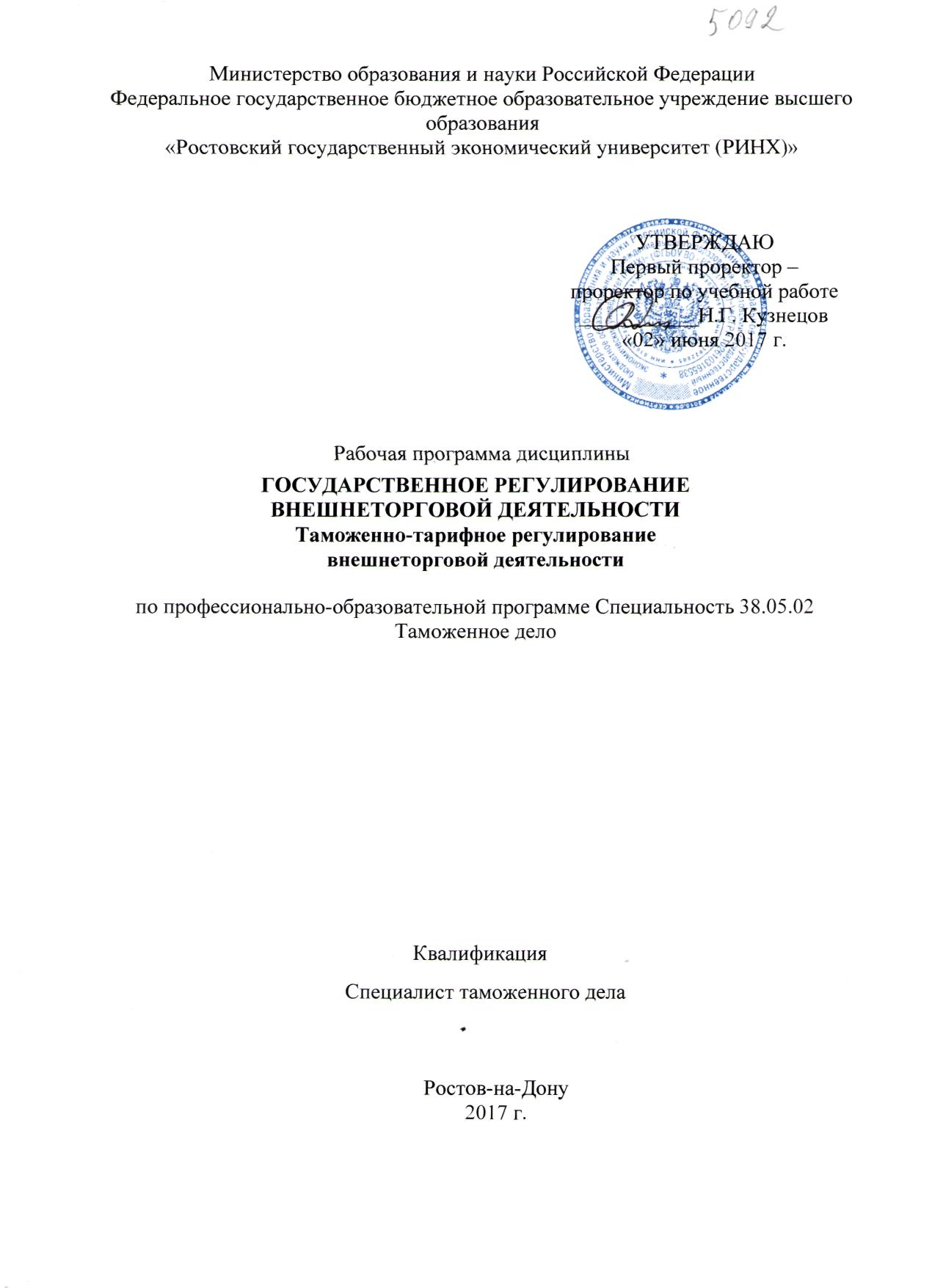 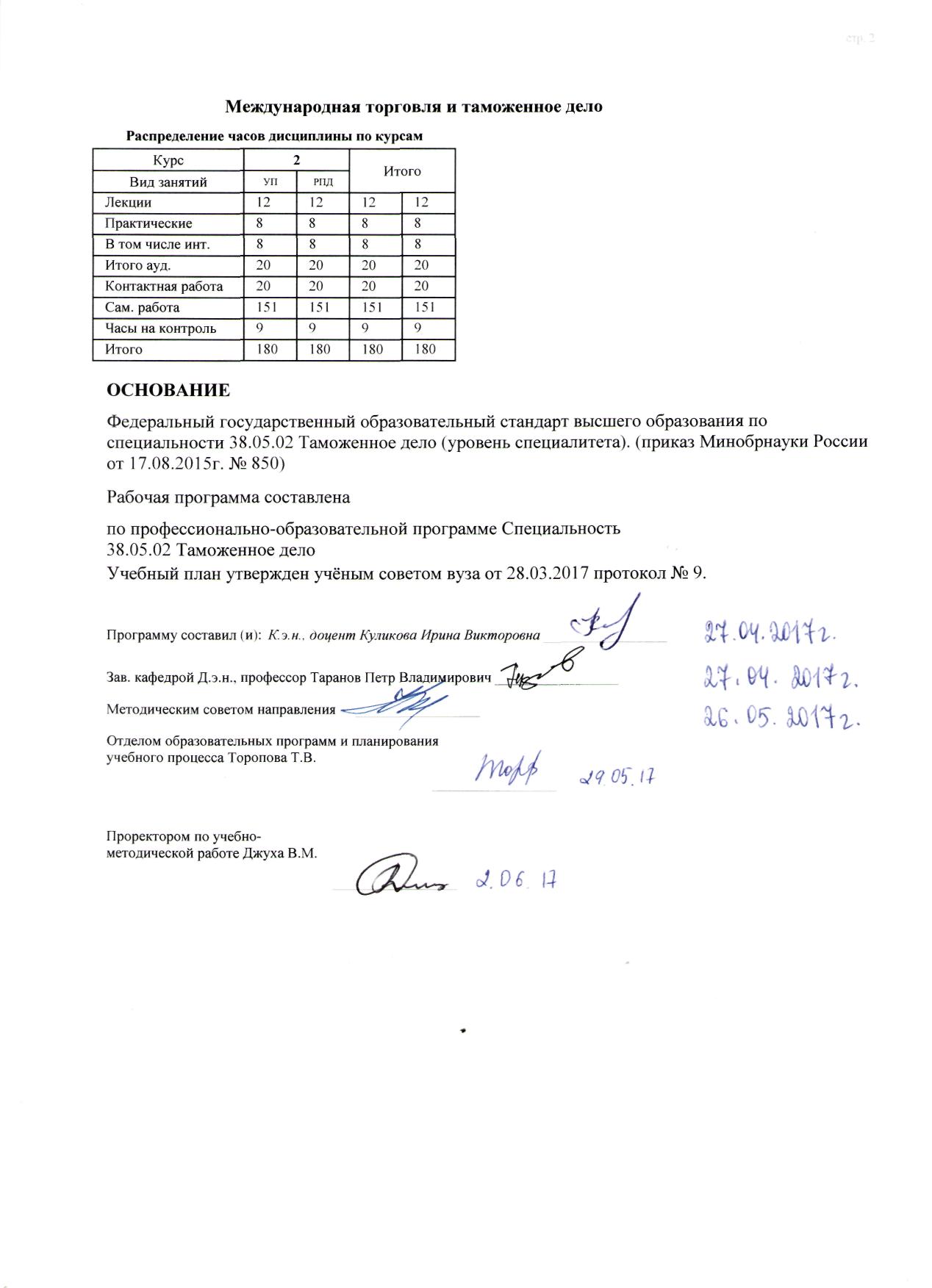 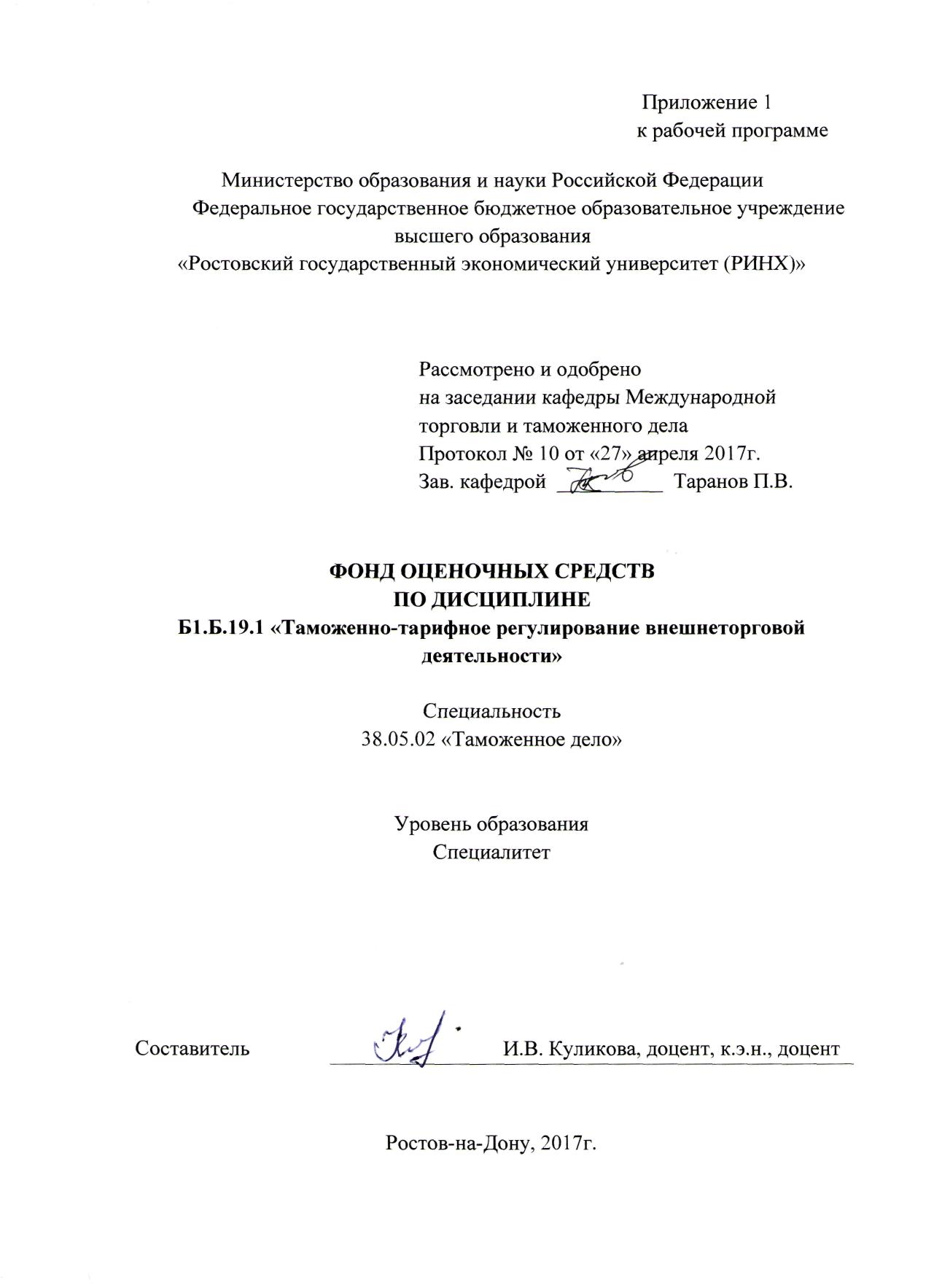 Оглавление1 Перечень компетенций с указанием этапов их формирования в процессе освоения образовательной программы	32 Описание показателей и критериев оценивания компетенций на различных этапах их формирования, описание шкал оценивания	33 Типовые контрольные задания или иные материалы, необходимые для оценки знаний, умений, навыков и (или) опыта деятельности, характеризующих этапы формирования компетенций в процессе освоения образовательной программы	64 Методические материалы, определяющие процедуры оценивания знаний, умений, навыков и (или) опыта деятельности, характеризующих этапы формирования компетенций	191.  Перечень компетенций с указанием этапов их формирования в процессе освоения образовательной программыПеречень компетенций с указанием этапов их формирования представлен в п. 3. «Требования к результатам освоения дисциплины» рабочей программы дисциплины. Описание показателей и критериев оценивания компетенций на различных этапах их формирования, описание шкал оценивания  2.1 Показатели и критерии оценивания компетенций:  2.2 Шкалы оценивания: Текущий контроль успеваемости и промежуточная аттестация осуществляется в рамках накопительной балльно-рейтинговой системы в 100-балльной шкале:84-100 баллов (оценка «отлично») - изложенный материал фактически верен, наличие глубоких исчерпывающих знаний в объеме пройденной программы дисциплины в соответствии с поставленными программой курса целями и задачами обучения; правильные, уверенные действия по применению полученных знаний на практике, грамотное и логически стройное изложение материала при ответе, усвоение основной и знакомство с дополнительной литературой;67-83 баллов (оценка «хорошо») - наличие твердых и достаточно полных знаний в объеме пройденной программы дисциплины в соответствии с целями обучения, правильные действия по применению знаний на практике, четкое изложение материала, допускаются отдельные логические и стилистические погрешности, обучающийся  усвоил основную литературу, рекомендованную в рабочей программе дисциплины;50-66 баллов (оценка удовлетворительно) - наличие твердых знаний в объеме пройденного курса в соответствии с целями обучения, изложение ответов с отдельными ошибками, уверенно исправленными после дополнительных вопросов; правильные в целом действия по применению знаний на практике;0-49 баллов (оценка неудовлетворительно) - ответы не связаны с вопросами, наличие грубых ошибок в ответе, непонимание сущности излагаемого вопроса, неумение применять знания на практике, неуверенность и неточность ответов на дополнительные и наводящие вопросы.3. Типовые контрольные задания или иные материалы, необходимые для оценки знаний, умений, навыков и (или) опыта деятельности, характеризующих этапы формирования компетенций в процессе освоения образовательной программыМинистерство образования и науки Российской ФедерацииФедеральное государственное бюджетное образовательное учреждение высшего образования«Ростовский государственный экономический университет (РИНХ)»Кафедра Международной торговли и таможенного делаВопросы к экзаменупо дисциплине «Таможенно-тарифное регулирование внешнеторговой деятельности»Тарифные преференции в механизме таможенно-тарифного регулирования ВТД в России и ЕАЭС. Классификация и формы нетарифных ограничений.Современная практика таможенно-тарифного регулирования в России.Роль и место таможенного тарифа в системе мер государственного регулирования ВЭД.Таможенные платежи как инструмент таможенного регулирования.Таможенный тариф ЕАЭС как инструмент внешнеторговой политики государства.Виды таможенного тарифа.Защита экономических интересов государства таможенно-тарифными методами.Таможенный тариф ЕАЭС: цели, структура, принципы построения.Сущность и виды таможенной пошлины.Таможенная пошлина: назначение и функции.Ставки таможенных пошлин в российском тарифе. Порядок их разработки и принятия. Процедура применения особых видов пошлин.Понятие и основное назначение таможенной стоимости товара.Порядок заявления таможенной стоимости товара.Права и обязанности декларанта по заявлению таможенной стоимости.Полномочия таможенных органов по осуществлению контроля за правильностью определения таможенной стоимости товара.Корректировка таможенной стоимости товара.Методы определения таможенной стоимости товара. Сущность таможенной оценки товара. Метод определения таможенной стоимости по цене сделки с ввозимыми товарами (метод 1).Сущность таможенной оценки товара. Метод определения таможенной стоимости по цене сделки с идентичными либо однородными товарами (метод 2 и 3).Определение страны происхождения товара: основная цель.Классификация товаров, считающихся полностью произведенными в данной стране.Тарифные льготы: сущность, цели, механизм реализации.Порядок предоставления тарифных льгот.Освобождение от уплаты таможенной пошлины.Порядок предоставления тарифных преференций.Порядок разработки таможенных пошлин в Российской Федерации.Таможенная стоимость: понятия и принципы определения.Правила определения страны происхождения товаров.Документы, подтверждающие страну происхождения товара.Законодательная база таможенно-тарифного регулирования в России и ЕАЭС. Единый принцип таможенно-тарифного регулирования в ЕАЭС.Экспортный таможенный тариф России и пошлины.Таможенные процедуры как инструмент таможенно-тарифного регулирования.Организация таможенного дела в России.Международные принципы государственного регулирования ВТД.Государственная торгово-таможенная политика.Понятие о таможенном оформлении и таможенном контроле. Этапы таможенного оформления при ввозе и вывозе товаров. Понятие о таможенном союзе и о зоне свободной торговли. Таможенные формальности. Основные документы, необходимые для таможенного оформления товаров. Основные сведения, которые должны содержаться в этих документах.Таможенная декларация. Содержание декларации на товары, кто может быть декларантом, роль таможенного представителя, порядок принятия декларации таможенными органами.Расчет и уплата таможенных пошлин, налогов и сборов.Запреты и ограничения по Таможенному кодексу ЕАЭС. Их основные формы и цели введения. Проверка соблюдения запретов и ограничений при таможенном оформлении.Таможенные процедуры в соответствии с Конвенцией Киото и Таможенным Кодексом ЕАЭС.   Методика проведения таможенного контроля. Использование принципа выборочности. Система управления рисками в таможенном деле.Организация таможенного контроля в Российской Федерации. Главные функции таможенных органов.  Формы таможенного контроля.Расчет и уплата таможенных пошлин, налогов (НДС и акцизов) и сборов. Ответственность сторон за уплату таможенных платежей. Сроки и порядок уплаты таможенных платежей.Принципы, факторы и критерии формирования таможенной пошлины.Таможенно-тарифное регулирование и современная таможенная политика России.Основные принципы регулирования ВЭД.Сущность таможенной оценки товара. Метод определения таможенной стоимости товаров путем вычитания либо сложения стоимости (методы 4 и 5).Сущность таможенной оценки товара. Резервный метод определения таможенной стоимости товаров (метод 6).Мировая практика определения таможенной стоимости.Составитель				____________         	И.В. Куликова«___»____________2017г. Министерство образования и науки Российской ФедерацииФедеральное государственное бюджетное образовательное учреждение высшего образования«Ростовский государственный экономический университет (РИНХ)»Кафедра Международной торговли и таможенного делаЭКЗАМЕНАЦИОННЫЙ БИЛЕТ по дисциплине «Таможенно-тарифное регулирование внешнеторговой деятельности»1.Современная практика таможенно-тарифного регулирования в России.2. Принципы, факторы и критерии формирования таможенной пошлины.3. Методика проведения таможенного контроля. Использование принципа выборочности. Система управления рисками в таможенном деле.Составитель			       ___________			И.В. Куликова«___»____________2017г.Заведующий кафедрой    	       ___________			П.В. Таранов«___»____________2017г.Критерии оценивания:оценка «отлично» выставляется, если студент показал наличие глубоких исчерпывающих знаний в объеме пройденной программы дисциплины в соответствии с поставленными программой курса целями и задачами обучения; дал правильные, уверенные ответы на выбранный экзаменационный билет.оценка «хорошо» выставляется, если  студент показал наличие твердых и достаточно полных знаний в объеме пройденной программы дисциплины в соответствии с целями обучения; допустил отдельные логические и стилистические погрешности.оценка «удовлетворительно» выставляется, если студент показал наличие достаточных знаний в объеме пройденного курса в соответствии с целями обучения, при ответе на экзаменационный билет допустил неточности, исправленные после дополнительных вопросов.оценка «неудовлетворительно» выставляется, если ответы студенты были не связаны с вопросами; присутствовало наличие грубых ошибок в ответе; имело место непонимание сущности излагаемого ответа на вопрос; была отмечена неуверенность и неточность ответов на дополнительные и наводящие вопросы.Министерство образования и науки Российской ФедерацииФедеральное государственное бюджетное образовательное учреждение высшего образования«Ростовский государственный экономический университет (РИНХ)»Кафедра Международной торговли и таможенного делаТематика курсовых работпо дисциплине «Таможенно-тарифное регулирование внешнеторговой деятельности»1.Анализ динамики таможенных пошлин (на примере товарной группы или товарной позиции)2.Роль таможенных органов в осуществлении мер по защите экономических интересов Российской Федерации во внешней торговле товарами.3.Влияние таможенных пошлин на эффективность национальной экономики.4.Роль Всемирной торговой организации в развитии организационных и правовых аспектов таможенного регулирования.5.Роль законодательных и исполнительных властей в формировании механизма таможенно-тарифного регулирования в ЕАЭС и в Российской Федерации как в государстве-члене ЕАЭС.6.Развитие таможенно-тарифного регулирования в ходе экономических реформ в России.7.Таможенно-тарифное регулирование как фактор инновационного развития экономики.8.Таможенно-тарифное регулирование как инструмент привлечения иностранных инвестиций.9.Сезонные пошлины и их роль в регулирование внешнеторговых потоков.10.Развитие таможенно-тарифного регулирования в зарубежных государствах, основные тенденции и перспективы.11.Методология и практика определения таможенной стоимости импортируемых (экспортируемых) товаров за рубежом (на примере страны или групп государств)12.Механизм определения и контроля таможенной стоимости товаров в рамках различных таможенных процедур13.Таможенный тариф как инструмент внешнеэкономической политики государства.14.Таможенные пошлины в системе таможенных платежей.15.Таможенные пошлины: содержание, функции и виды.16.Экономическая безопасность и таможенно-тарифное регулирование внешней торговли.17.Таможенно-тарифное регулирование и либерализация внешней торговли.18.Ввозная таможенная пошлина как инструмент защиты экономической безопасности страны.19.Таможенная пошлина и оборот внешней торговли.20.Дифференциация ввозных пошлин и внешнеэкономическая политика государства.21.Ввозные таможенные пошлины: необходимость, виды, регулирующее значение.22.Сезонные таможенные пошлины и их роль во внешнеторговой деятельности.23.Специальные таможенные пошлины: содержание, практика  применения.24.Антидемпинговые таможенные пошлины: необходимость и практика применения.25.Демпинг в мировой торговле и антидемпинговая таможенная пошлина.26.Особые таможенные пошлины: функции, необходимость, практика применения. 27.Экспортные пошлины и их роль в регулировании внешней торговли.28.Таможенно-тарифные льготы, их виды и функциональное назначение.29.Инструменты таможенно-тарифной защиты экономической безопасности страны.30.Происхождение товара и дифференциация ввозных пошлин.31.Происхождение товара и тарифные преференции ЕАЭС.32.Тарифные преференции в системе таможенного регулирования внешней торговли.33.Таможенно-тарифные преференции в торговле с государствами СНГ.34.Таможенно-тарифные преференции в торговле с наименее развитыми странами.35.Режим наибольшего благоприятствования: содержание, порядок предоставления, практика применения.36.Таможенный союз и тарифное регулирование внешней торговли.37.Тарифные квоты: содержание и опыт применения.38.Таможенно-тарифное регулирование импорта продукции сельского хозяйства.39.Продовольственная безопасность и тарифная защита внутреннего рынка.40.Особые таможенные пошлины: содержание, порядок применения.41.Таможенная пошлина в условиях ЕАЭС: ставки, порядок взимания и начисления.42.Единая таможенно-тарифная политика ЕАЭС.43.Ввозная таможенная пошлина и конкурентоспособность импортных товаров на внутреннем рынке.44.Тарифное регулирование импорта России после вступления в ВТО. 45.Таможенно-тарифное регулирование импорта России после создания ЕАЭС.46.Тарифная квота как инструмент селективного таможенного регулирования импорта.47.Ставки таможенных пошлин: система, виды, особенности.48.Сравнительная оценка практики регулирования экспорта в России и высокоразвитых странах мира.49.Таможенные платежи в РФ и перспективы их совершенствования.50.Проблемы и перспективы таможенного регулирования ВЭД РФ.51.Государственная политика в сфере таможенно-тарифного регулирования.52.Анализ нормативно-правовой базы таможенно-тарифного регулирования в ЕАЭС.53.Совершенствование таможенно-тарифного регулирования внешнеторговой деятельности в РФ на основе зарубежного опыта.54.Основные механизмы таможенно-тарифного регулирования внешнеэкономической деятельности.55.Таможенно-тарифное регулирование в рамках ЕАЭС: международная практика и проблемы реализации.56.Таможенная оценка товара в системе тарифного регулирования ВЭД.57.Таможенно-тарифная политика развивающихся стран на примере Китая.58.Таможенная политика современной России.59.Таможенно-тарифное регулирование ввоза сельскохозяйственной продукции на территорию РФ в условиях ЕАЭС.60.Сравнительная характеристика таможенного регулирования в России и за рубежом.61.Экономическая сущность таможенно-тарифных мер регулирования внешней торговли.62.Оценка влияния льгот по уплате таможенных пошлин и налогов на динамику объемов импорта.63.Фискальные и протекционистские таможенные пошлины, их роль в регулировании ввоза товаров в страну.64.Оценка влияния изменений таможенного тарифа на динамику объемов импорта, экспорта и таможенных платежей.65.Мировая практика применения импортного и экспортного тарифа.Составитель ________________________ И.В. Куликова «____»__________________2017  г. Министерство образования и науки Российской ФедерацииФедеральное государственное бюджетное образовательное учреждение высшего образования«Ростовский государственный экономический университет (РИНХ)»Кафедра Международной торговли и таможенного делаТесты письменные по дисциплине «Таможенно-тарифное регулирование внешнеторговой деятельности»Тема  «Место таможенно-тарифного регулирования в системе государственного регулирования внешней торговли. Его задачи и функции»1.Кто осуществляет непосредственное руководство таможенной службой? 	А- Правительство РФ	Б- ФТС РФ 	В- Президент РФ2.Относятся ли таможенные органы к государственным органам?	А- Да	Б- Нет3.Какая из перечисленных функций не входит в компетенцию таможенных органов?	А- Валютный контроль	Б- Защита экономической безопасности	В- Защита государственной безопасности	Г- Установление размера ставок таможенных пошлин	Д- Борьба с контрабандой4.Таможенное дело относится к сфере власти:	А- законодательной	Б- судебной	В- исполнительной5.Понятие «таможенная территория» содержится в:	А- ФЗ «О государственном регулировании внешнеэкономической деятельности»	Б- Таможенном кодексе ЕАЭС	В- ФЗ «О таможенном тарифе»	Г- Конституции РФ6.Ставка таможенных пошлин зависит:	А- от вида товара	Б- от страны происхождения7.Порядок формирования и применения таможенного тарифа устанавливает:	А-Таможенный кодекс ЕАЭС	Б- ФЗ «О государственном регулировании внешнеторговой деятельности»	В- ФЗ «О таможенном тарифе»	Г- Гражданский кодекс РФ8.Порядок ввоза в РФ и вывоза из РФ товаров и транспортных средств определяет:	А- Таможенный кодекс ЕАЭС	Б- ФЗ «О государственном регулировании внешнеторговой деятельности»	В- ФЗ «О таможенном тарифе»	Г- ФЗ «О государственном регулировании внешнеторговой деятельности»	Д- ФЗ «О порядке выезда из РФ и въезда в РФ»9.Таможенное законодательство относится к:	А- административному праву	Б- уголовному праву	В- международному праву	Г- А и Б	Д- все ответы неверны10.Являются ли синонимами понятия «административные методы» и «тарифные методы»	А-Да	Б- Нет11.Взимание каких платежей является мерой тарифного регулирования?	А- Налог на добавленную стоимость	Б- Акциз	В- Компенсационная пошлина	Г- Таможенная пошлина12.Таможенный тариф-это:	А- ставки таможенных пошлин, применяемых во внешнеэкономической деятельности	Б- свод ставок таможенных пошлин, применяемых к товарам, перемещаемым через таможенную границу и систематизированным в соответствие с ТН ВЭД	В- размер таможенной пошлины, взимаемой при перемещении товаров через таможенную границу ЕАЭС	Г- Все ответы неверны	Д- каждый из ответов верен13.Комбинированные ставки - это ставки начисленные:	А- в установленном размере за единицу облагаемых товаров	Б- в размерах, которые определяются ЕЭК ЕАЭС	В- в % к таможенной стоимости облагаемых товаров	Г- как за единицу облагаемых товаров, так и в % к таможенной стоимости14.Тарифная эскалация-это:	А- повышение уровня ввозных пошлин пропорционально повышению степени обработки сырья	Б- периодическое повышение уровня ввозных пошлин	Г- применение максимальной ставки ввозной пошлины15. Являются ли нетарифные меры государственного регулирования ВЭД мерами экономической политики?	А- Да	Б- Нет16. Компенсационные пошлины взимаются в случаях:	А- в случае ввоза на таможенную территорию той или иной страны товаров, при производстве или экспорте которых прямо или косвенно использовались субсидии	Б- в случае вывоза с таможенной территории того ил иного государства товаров, при производстве или экспорте которых  прямо или косвенно использовались субсидии	В- в обоих случаях взимаются	Г- в обоих случаях не взимаются17.К специальным пошлинам относятся:	А- протекционистские	Б- антидемпинговые	В- компенсационные18.Квотирование внешнеторговых поставок означает:	А-ограничение экспортных поставок количеством товаров или их суммарной стоимостью на установленный период времени	Б- ограничение импортных поставок количеством товаров или их суммарной стоимостью на установленный период времени	В- обе ситуации19.Основным документом, в котором заявляется таможенная стоимость товара является:         	А- грузовая таможенная декларация         	Б- Контракт купли-продажи         	В- Лицензионные соглашения20. Что такое преференции?       	А- Освобождение или снижение ставок пошлин (льгот)       	Б-  Стоимость товара        	В- Обложение товара пошлиной.21. Страной происхождения товара считается государство:      	А- где товар был произведен полностью      	Б- где товар был полностью произведен или подвергнут достаточной переработке     	В- где товар был произведен из сырья, получаемого в этом же государстве.22. К какому виду регулирования внешней торговли относится повышение импортных тарифов?           А - административному;           Б - экономическому.23. Предметом изучения дисциплины МЭО является совокупность национальных хозяйств:           А- да;            Б- нет.24. Различия между импортной пошлиной и квотой состоит в том, что только пошлина:           А- приводит к сокращению международной торговли;           Б- приводит к повышению цены;           В- приносит доходы в госбюджет;           Г- способствует снижению жизненного уровня в стране;           Д- все предыдущие ответы не верны.Инструкция по выполнению:Внимательно прочитайте тестовый вопрос. В каждом вопросе представлен только один правильный вариант ответа. Обведите его. Критерии оценивания:оценка «отлично» выставляется, если студент показал наличие глубоких исчерпывающих знаний в объеме пройденной программы дисциплины; дал правильные ответы на тестовые задания в размере не менее 90% правильных ответов.оценка «хорошо» выставляется, если  студент показал наличие твердых и достаточно полных знаний в объеме пройденной программы дисциплины в соответствии с целями обучения; дал правильные ответы на тестовые задания в размере не менее 80% правильных ответов.оценка «удовлетворительно» выставляется, если студент показал наличие достаточных знаний в объеме пройденного курса в соответствии с целями обучения, дал правильные ответы на тестовые задания в размере менее 80%, но не менее 50% правильных ответов.оценка «неудовлетворительно» выставляется, если студент дал менее 50% правильных ответов на тестовые задания. Составитель				____________		И.В. Куликова«___»_____________2017г.Министерство образования и науки Российской ФедерацииФедеральное государственное бюджетное образовательное учреждение высшего образования«Ростовский государственный экономический университет (РИНХ)»Кафедра Международной торговли и таможенного делаДеловая игра в форме кроссвордированияпо дисциплине «Таможенно-тарифное регулирование внешнеторговой деятельности»Ожидаемый результат: презентация студентами качественной подготовки к практическому занятию, умение ориентироваться в изученном материале и применять его на практике, умение анализировать полученную информацию в целях выбора правильного ответа на вопросы кроссворда.Критерии оценивания:оценка «отлично» выставляется, если студент показал наличие глубоких исчерпывающих знаний в объеме пройденной программы дисциплины; дал правильные ответы на вопросы кроссворда в размере не менее 90% правильных ответов.оценка «хорошо» выставляется, если  студент показал наличие твердых и достаточно полных знаний в объеме пройденной программы дисциплины в соответствии с целями обучения; дал правильные ответы на вопросы кроссворда в размере не менее 80% правильных ответов.оценка «удовлетворительно» выставляется, если студент дал правильные ответы на вопросы, представленные в кроссворде, в размере менее 80%, но не менее 50% правильных ответов.оценка «неудовлетворительно» выставляется, если студент дал менее 50% правильных ответов на вопросы, представленные в кроссворде. Составитель				____________		И.В. Куликова«___»_____________2017г.4. Методические материалы, определяющие процедуры оценивания знаний, умений, навыков и (или) опыта деятельности, характеризующих этапы формирования компетенцийПроцедуры оценивания включают в себя текущий контроль и промежуточную аттестацию.Текущий контроль успеваемости проводится с использованием оценочных средств, представленных в п. 3 данного приложения. Результаты текущего контроля доводятся до сведения студентов до промежуточной аттестации.   Промежуточная аттестация проводится в форме экзамена и предварительной защиты курсовой работы, являющейся допуском к экзамену, для студентов очной и заочной форм обучения. Экзамен проводится по расписанию экзаменационной сессии в письменном виде.  Количество вопросов в экзаменационном задании – 3.  Проверка ответов и объявление результатов производится в день экзамена.  Результаты защиты курсовой работы и сдачи экзамена заносятся в экзаменационную ведомость и зачетную книжку студента. Студенты, не прошедшие промежуточную аттестацию по графику сессии, должны ликвидировать задолженность в установленном порядке. 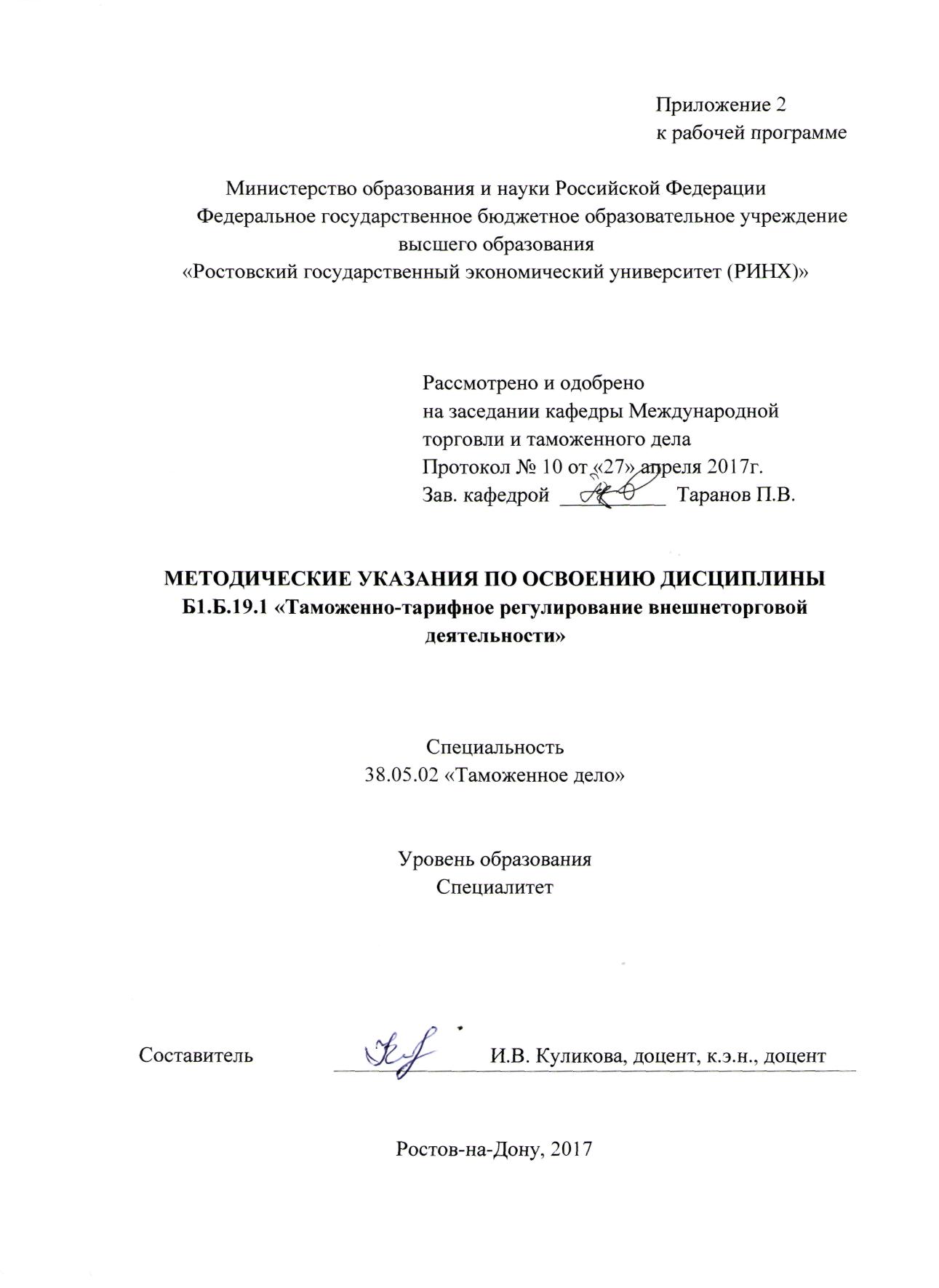 Методические  указания  по  освоению  дисциплины «Таможенно-тарифное регулирование внешнеторговой деятельности» адресованы  студентам  всех форм обучения.   Учебным планом по специальности 38.05.02 «Таможенное дело» предусмотрены следующие виды занятий:- лекции;- практические занятия.В ходе лекционных занятий рассматривается система таможенно-тарифного регулирования внешнеторговой деятельности, нормативно - законодательной база, регламентирующая принципы реализации таможенно-тарифного регулирования в рамках Евразийского экономического союза (ЕАЭС).В ходе практических занятий углубляются и закрепляются знания студентов  по  ряду  рассмотренных  на  лекциях  вопросов,  развиваются навыки заполнения таможенных документов. При подготовке к практическим занятиям каждый студент должен:  – изучить рекомендованную учебную литературу, включая дополнительную;  – изучить конспекты лекций;  – подготовить ответы на все вопросы по изучаемой теме.  По согласованию с  преподавателем  студент  может  подготовить реферат, доклад или сообщение по теме занятия. В процессе подготовки к практическим занятиям студенты  могут  воспользоваться  консультациями преподавателя.  Вопросы, не  рассмотренные  на  лекциях  и  практических занятиях, должны  быть  изучены  студентами  в  ходе  самостоятельной  работы при написании курсовой работы, являющейся допуском к экзамену. Контроль  самостоятельной  работы  студентов  над  учебной  программой курса  осуществляется  в  ходе   занятий методом  устного опроса  или  посредством  письменных ответов на вопросы.  В  ходе  самостоятельной  работы  каждый  студент  обязан  прочитать  основную  и, по  возможности,  дополнительную  литературу  по  изучаемой  теме,  дополнить  конспекты лекций  недостающим  материалом.  Студент  должен  готовиться  к  предстоящему  практическому занятию  по  всем,  обозначенным  в  рабочей программе дисциплины, вопросам.   При  реализации  различных  видов  учебной  работы  используются разнообразные (в т.ч. интерактивные) методы обучения, в частности, интерактивная доска для подготовки и проведения лекционных и семинарских занятий.  Для подготовки к занятиям, текущему контролю и промежуточной аттестации  студенты  могут  воспользоваться электронной библиотекой ВУЗа http://library.rsue.ru/. Также обучающиеся могут  взять  на  дом необходимую  литературу  на  абонементе  вузовской библиотеки или воспользоваться читальными залами вуза.  стр. 3Визирование РПД для исполнения в очередном учебном годуВизирование РПД для исполнения в очередном учебном годуВизирование РПД для исполнения в очередном учебном годуВизирование РПД для исполнения в очередном учебном годуОтдел образовательных программ и планирования учебного процесса Торопова Т.В.Отдел образовательных программ и планирования учебного процесса Торопова Т.В.Отдел образовательных программ и планирования учебного процесса Торопова Т.В.Отдел образовательных программ и планирования учебного процесса Торопова Т.В.Отдел образовательных программ и планирования учебного процесса Торопова Т.В.Отдел образовательных программ и планирования учебного процесса Торопова Т.В.Отдел образовательных программ и планирования учебного процесса Торопова Т.В._______________________________________________________________________________________________________________________Рабочая программа пересмотрена, обсуждена и одобрена дляисполнения в 2018-2019 учебном году на заседанииРабочая программа пересмотрена, обсуждена и одобрена дляисполнения в 2018-2019 учебном году на заседанииРабочая программа пересмотрена, обсуждена и одобрена дляисполнения в 2018-2019 учебном году на заседанииРабочая программа пересмотрена, обсуждена и одобрена дляисполнения в 2018-2019 учебном году на заседаниикафедрыкафедрыкафедрыкафедрыкафедрыкафедрыкафедрыкафедрыкафедрыкафедрыкафедрыкафедрыкафедрыкафедрыкафедрыкафедрыМеждународная торговля и таможенное делоМеждународная торговля и таможенное делоМеждународная торговля и таможенное делоМеждународная торговля и таможенное делоМеждународная торговля и таможенное делоМеждународная торговля и таможенное делоМеждународная торговля и таможенное делоМеждународная торговля и таможенное делоМеждународная торговля и таможенное делоМеждународная торговля и таможенное делоЗав. кафедрой Д.э.н., профессор Таранов Петр Владимирович _________________Зав. кафедрой Д.э.н., профессор Таранов Петр Владимирович _________________Зав. кафедрой Д.э.н., профессор Таранов Петр Владимирович _________________Зав. кафедрой Д.э.н., профессор Таранов Петр Владимирович _________________Зав. кафедрой Д.э.н., профессор Таранов Петр Владимирович _________________Зав. кафедрой Д.э.н., профессор Таранов Петр Владимирович _________________Зав. кафедрой Д.э.н., профессор Таранов Петр Владимирович _________________Зав. кафедрой Д.э.н., профессор Таранов Петр Владимирович _________________Зав. кафедрой Д.э.н., профессор Таранов Петр Владимирович _________________Зав. кафедрой Д.э.н., профессор Таранов Петр Владимирович _________________Зав. кафедрой Д.э.н., профессор Таранов Петр Владимирович _________________Программу составил (и):Программу составил (и):К.э.н., доцент Куликова Ирина Викторовна _________________К.э.н., доцент Куликова Ирина Викторовна _________________К.э.н., доцент Куликова Ирина Викторовна _________________К.э.н., доцент Куликова Ирина Викторовна _________________К.э.н., доцент Куликова Ирина Викторовна _________________К.э.н., доцент Куликова Ирина Викторовна _________________К.э.н., доцент Куликова Ирина Викторовна _________________К.э.н., доцент Куликова Ирина Викторовна _________________К.э.н., доцент Куликова Ирина Викторовна _________________Программу составил (и):Программу составил (и):К.э.н., доцент Куликова Ирина Викторовна _________________К.э.н., доцент Куликова Ирина Викторовна _________________К.э.н., доцент Куликова Ирина Викторовна _________________К.э.н., доцент Куликова Ирина Викторовна _________________К.э.н., доцент Куликова Ирина Викторовна _________________К.э.н., доцент Куликова Ирина Викторовна _________________К.э.н., доцент Куликова Ирина Викторовна _________________К.э.н., доцент Куликова Ирина Викторовна _________________К.э.н., доцент Куликова Ирина Викторовна _________________Визирование РПД для исполнения в очередном учебном годуВизирование РПД для исполнения в очередном учебном годуВизирование РПД для исполнения в очередном учебном годуВизирование РПД для исполнения в очередном учебном годуОтдел образовательных программ и планирования учебного процесса Торопова Т.В.Отдел образовательных программ и планирования учебного процесса Торопова Т.В.Отдел образовательных программ и планирования учебного процесса Торопова Т.В.Отдел образовательных программ и планирования учебного процесса Торопова Т.В.Отдел образовательных программ и планирования учебного процесса Торопова Т.В.Отдел образовательных программ и планирования учебного процесса Торопова Т.В.Отдел образовательных программ и планирования учебного процесса Торопова Т.В.Рабочая программа пересмотрена, обсуждена и одобрена дляисполнения в 2019-2020 учебном году на заседанииРабочая программа пересмотрена, обсуждена и одобрена дляисполнения в 2019-2020 учебном году на заседанииРабочая программа пересмотрена, обсуждена и одобрена дляисполнения в 2019-2020 учебном году на заседанииРабочая программа пересмотрена, обсуждена и одобрена дляисполнения в 2019-2020 учебном году на заседанииРабочая программа пересмотрена, обсуждена и одобрена дляисполнения в 2019-2020 учебном году на заседанииРабочая программа пересмотрена, обсуждена и одобрена дляисполнения в 2019-2020 учебном году на заседанииРабочая программа пересмотрена, обсуждена и одобрена дляисполнения в 2019-2020 учебном году на заседанииРабочая программа пересмотрена, обсуждена и одобрена дляисполнения в 2019-2020 учебном году на заседанииРабочая программа пересмотрена, обсуждена и одобрена дляисполнения в 2019-2020 учебном году на заседанииРабочая программа пересмотрена, обсуждена и одобрена дляисполнения в 2019-2020 учебном году на заседанииРабочая программа пересмотрена, обсуждена и одобрена дляисполнения в 2019-2020 учебном году на заседаниикафедрыкафедрыкафедрыкафедрыкафедрыкафедрыкафедрыкафедрыМеждународная торговля и таможенное делоМеждународная торговля и таможенное делоМеждународная торговля и таможенное делоМеждународная торговля и таможенное делоМеждународная торговля и таможенное делоМеждународная торговля и таможенное делоМеждународная торговля и таможенное делоМеждународная торговля и таможенное делоМеждународная торговля и таможенное делоМеждународная торговля и таможенное делоЗав. кафедрой Д.э.н., профессор Таранов Петр Владимирович _________________Зав. кафедрой Д.э.н., профессор Таранов Петр Владимирович _________________Зав. кафедрой Д.э.н., профессор Таранов Петр Владимирович _________________Зав. кафедрой Д.э.н., профессор Таранов Петр Владимирович _________________Зав. кафедрой Д.э.н., профессор Таранов Петр Владимирович _________________Зав. кафедрой Д.э.н., профессор Таранов Петр Владимирович _________________Зав. кафедрой Д.э.н., профессор Таранов Петр Владимирович _________________Зав. кафедрой Д.э.н., профессор Таранов Петр Владимирович _________________Зав. кафедрой Д.э.н., профессор Таранов Петр Владимирович _________________Зав. кафедрой Д.э.н., профессор Таранов Петр Владимирович _________________Зав. кафедрой Д.э.н., профессор Таранов Петр Владимирович _________________Программу составил (и):Программу составил (и):Программу составил (и):К.э.н., доцент Куликова Ирина Викторовна _________________К.э.н., доцент Куликова Ирина Викторовна _________________К.э.н., доцент Куликова Ирина Викторовна _________________К.э.н., доцент Куликова Ирина Викторовна _________________К.э.н., доцент Куликова Ирина Викторовна _________________К.э.н., доцент Куликова Ирина Викторовна _________________К.э.н., доцент Куликова Ирина Викторовна _________________К.э.н., доцент Куликова Ирина Викторовна _________________Визирование РПД для исполнения в очередном учебном годуВизирование РПД для исполнения в очередном учебном годуВизирование РПД для исполнения в очередном учебном годуВизирование РПД для исполнения в очередном учебном годуОтдел образовательных программ и планирования учебного процесса Торопова Т.В.Отдел образовательных программ и планирования учебного процесса Торопова Т.В.Отдел образовательных программ и планирования учебного процесса Торопова Т.В.Отдел образовательных программ и планирования учебного процесса Торопова Т.В.Отдел образовательных программ и планирования учебного процесса Торопова Т.В.Отдел образовательных программ и планирования учебного процесса Торопова Т.В.Отдел образовательных программ и планирования учебного процесса Торопова Т.В.Рабочая программа пересмотрена, обсуждена и одобрена дляисполнения в 2020-2021 учебном году на заседанииРабочая программа пересмотрена, обсуждена и одобрена дляисполнения в 2020-2021 учебном году на заседанииРабочая программа пересмотрена, обсуждена и одобрена дляисполнения в 2020-2021 учебном году на заседанииРабочая программа пересмотрена, обсуждена и одобрена дляисполнения в 2020-2021 учебном году на заседанииРабочая программа пересмотрена, обсуждена и одобрена дляисполнения в 2020-2021 учебном году на заседанииРабочая программа пересмотрена, обсуждена и одобрена дляисполнения в 2020-2021 учебном году на заседанииРабочая программа пересмотрена, обсуждена и одобрена дляисполнения в 2020-2021 учебном году на заседанииРабочая программа пересмотрена, обсуждена и одобрена дляисполнения в 2020-2021 учебном году на заседанииРабочая программа пересмотрена, обсуждена и одобрена дляисполнения в 2020-2021 учебном году на заседанииРабочая программа пересмотрена, обсуждена и одобрена дляисполнения в 2020-2021 учебном году на заседанииРабочая программа пересмотрена, обсуждена и одобрена дляисполнения в 2020-2021 учебном году на заседанииРабочая программа пересмотрена, обсуждена и одобрена дляисполнения в 2020-2021 учебном году на заседанииРабочая программа пересмотрена, обсуждена и одобрена дляисполнения в 2020-2021 учебном году на заседанииРабочая программа пересмотрена, обсуждена и одобрена дляисполнения в 2020-2021 учебном году на заседанииРабочая программа пересмотрена, обсуждена и одобрена дляисполнения в 2020-2021 учебном году на заседанииРабочая программа пересмотрена, обсуждена и одобрена дляисполнения в 2020-2021 учебном году на заседанииРабочая программа пересмотрена, обсуждена и одобрена дляисполнения в 2020-2021 учебном году на заседанииРабочая программа пересмотрена, обсуждена и одобрена дляисполнения в 2020-2021 учебном году на заседанииРабочая программа пересмотрена, обсуждена и одобрена дляисполнения в 2020-2021 учебном году на заседанииРабочая программа пересмотрена, обсуждена и одобрена дляисполнения в 2020-2021 учебном году на заседанииРабочая программа пересмотрена, обсуждена и одобрена дляисполнения в 2020-2021 учебном году на заседанииРабочая программа пересмотрена, обсуждена и одобрена дляисполнения в 2020-2021 учебном году на заседаниикафедрыкафедрыкафедрыкафедрыкафедрыкафедрыкафедрыкафедрыкафедрыкафедрыкафедрыкафедрыкафедрыкафедрыкафедрыкафедрыМеждународная торговля и таможенное делоМеждународная торговля и таможенное делоМеждународная торговля и таможенное делоМеждународная торговля и таможенное делоМеждународная торговля и таможенное делоМеждународная торговля и таможенное делоМеждународная торговля и таможенное делоМеждународная торговля и таможенное делоМеждународная торговля и таможенное делоМеждународная торговля и таможенное делоЗав. кафедрой Д.э.н., профессор Таранов Петр Владимирович _________________Зав. кафедрой Д.э.н., профессор Таранов Петр Владимирович _________________Зав. кафедрой Д.э.н., профессор Таранов Петр Владимирович _________________Зав. кафедрой Д.э.н., профессор Таранов Петр Владимирович _________________Зав. кафедрой Д.э.н., профессор Таранов Петр Владимирович _________________Зав. кафедрой Д.э.н., профессор Таранов Петр Владимирович _________________Зав. кафедрой Д.э.н., профессор Таранов Петр Владимирович _________________Зав. кафедрой Д.э.н., профессор Таранов Петр Владимирович _________________Зав. кафедрой Д.э.н., профессор Таранов Петр Владимирович _________________Зав. кафедрой Д.э.н., профессор Таранов Петр Владимирович _________________Зав. кафедрой Д.э.н., профессор Таранов Петр Владимирович _________________Зав. кафедрой Д.э.н., профессор Таранов Петр Владимирович _________________Зав. кафедрой Д.э.н., профессор Таранов Петр Владимирович _________________Зав. кафедрой Д.э.н., профессор Таранов Петр Владимирович _________________Зав. кафедрой Д.э.н., профессор Таранов Петр Владимирович _________________Зав. кафедрой Д.э.н., профессор Таранов Петр Владимирович _________________Зав. кафедрой Д.э.н., профессор Таранов Петр Владимирович _________________Зав. кафедрой Д.э.н., профессор Таранов Петр Владимирович _________________Зав. кафедрой Д.э.н., профессор Таранов Петр Владимирович _________________Зав. кафедрой Д.э.н., профессор Таранов Петр Владимирович _________________Зав. кафедрой Д.э.н., профессор Таранов Петр Владимирович _________________Зав. кафедрой Д.э.н., профессор Таранов Петр Владимирович _________________Программу составил (и):Программу составил (и):Программу составил (и):К.э.н., доцент Куликова Ирина Викторовна _________________К.э.н., доцент Куликова Ирина Викторовна _________________К.э.н., доцент Куликова Ирина Викторовна _________________К.э.н., доцент Куликова Ирина Викторовна _________________К.э.н., доцент Куликова Ирина Викторовна _________________К.э.н., доцент Куликова Ирина Викторовна _________________К.э.н., доцент Куликова Ирина Викторовна _________________К.э.н., доцент Куликова Ирина Викторовна _________________Визирование РПД для исполнения в очередном учебном годуВизирование РПД для исполнения в очередном учебном годуВизирование РПД для исполнения в очередном учебном годуВизирование РПД для исполнения в очередном учебном годуОтдел образовательных программ и планирования учебного процесса Торопова Т.В.Отдел образовательных программ и планирования учебного процесса Торопова Т.В.Отдел образовательных программ и планирования учебного процесса Торопова Т.В.Отдел образовательных программ и планирования учебного процесса Торопова Т.В.Отдел образовательных программ и планирования учебного процесса Торопова Т.В.Отдел образовательных программ и планирования учебного процесса Торопова Т.В.Отдел образовательных программ и планирования учебного процесса Торопова Т.В.Рабочая программа пересмотрена, обсуждена и одобрена дляисполнения в 2021-2022 учебном году на заседанииРабочая программа пересмотрена, обсуждена и одобрена дляисполнения в 2021-2022 учебном году на заседанииРабочая программа пересмотрена, обсуждена и одобрена дляисполнения в 2021-2022 учебном году на заседанииРабочая программа пересмотрена, обсуждена и одобрена дляисполнения в 2021-2022 учебном году на заседанииРабочая программа пересмотрена, обсуждена и одобрена дляисполнения в 2021-2022 учебном году на заседанииРабочая программа пересмотрена, обсуждена и одобрена дляисполнения в 2021-2022 учебном году на заседанииРабочая программа пересмотрена, обсуждена и одобрена дляисполнения в 2021-2022 учебном году на заседанииРабочая программа пересмотрена, обсуждена и одобрена дляисполнения в 2021-2022 учебном году на заседанииРабочая программа пересмотрена, обсуждена и одобрена дляисполнения в 2021-2022 учебном году на заседанииРабочая программа пересмотрена, обсуждена и одобрена дляисполнения в 2021-2022 учебном году на заседанииРабочая программа пересмотрена, обсуждена и одобрена дляисполнения в 2021-2022 учебном году на заседаниикафедрыкафедрыкафедрыкафедрыкафедрыкафедрыкафедрыкафедрыкафедрыкафедрыкафедрыкафедрыкафедрыкафедрыкафедрыкафедрыМеждународная торговля и таможенное делоМеждународная торговля и таможенное делоМеждународная торговля и таможенное делоМеждународная торговля и таможенное делоМеждународная торговля и таможенное делоМеждународная торговля и таможенное делоМеждународная торговля и таможенное делоМеждународная торговля и таможенное делоМеждународная торговля и таможенное делоМеждународная торговля и таможенное делоЗав. кафедрой Д.э.н., профессор Таранов Петр Владимирович _________________Зав. кафедрой Д.э.н., профессор Таранов Петр Владимирович _________________Зав. кафедрой Д.э.н., профессор Таранов Петр Владимирович _________________Зав. кафедрой Д.э.н., профессор Таранов Петр Владимирович _________________Зав. кафедрой Д.э.н., профессор Таранов Петр Владимирович _________________Зав. кафедрой Д.э.н., профессор Таранов Петр Владимирович _________________Зав. кафедрой Д.э.н., профессор Таранов Петр Владимирович _________________Зав. кафедрой Д.э.н., профессор Таранов Петр Владимирович _________________Зав. кафедрой Д.э.н., профессор Таранов Петр Владимирович _________________Зав. кафедрой Д.э.н., профессор Таранов Петр Владимирович _________________Зав. кафедрой Д.э.н., профессор Таранов Петр Владимирович _________________Программу составил (и):Программу составил (и):Программу составил (и):К.э.н., доцент Куликова Ирина Викторовна _________________К.э.н., доцент Куликова Ирина Викторовна _________________К.э.н., доцент Куликова Ирина Викторовна _________________К.э.н., доцент Куликова Ирина Викторовна _________________К.э.н., доцент Куликова Ирина Викторовна _________________К.э.н., доцент Куликова Ирина Викторовна _________________К.э.н., доцент Куликова Ирина Викторовна _________________К.э.н., доцент Куликова Ирина Викторовна _________________УП: 38.05.02_1.plz.xmlУП: 38.05.02_1.plz.xmlУП: 38.05.02_1.plz.xmlУП: 38.05.02_1.plz.xmlстр. 41. ЦЕЛИ ОСВОЕНИЯ ДИСЦИПЛИНЫ1. ЦЕЛИ ОСВОЕНИЯ ДИСЦИПЛИНЫ1. ЦЕЛИ ОСВОЕНИЯ ДИСЦИПЛИНЫ1. ЦЕЛИ ОСВОЕНИЯ ДИСЦИПЛИНЫ1. ЦЕЛИ ОСВОЕНИЯ ДИСЦИПЛИНЫ1. ЦЕЛИ ОСВОЕНИЯ ДИСЦИПЛИНЫ1.1Цели освоения дисциплины «Таможенно-тарифное регулирование внешнеторговой деятельности» − дать студентам основу знаний по сложившейся системе  таможенно-тарифного регулирования ВТД, ознакомить с нормативно- законодательной базой, регламентирующей ТТР в России.Цели освоения дисциплины «Таможенно-тарифное регулирование внешнеторговой деятельности» − дать студентам основу знаний по сложившейся системе  таможенно-тарифного регулирования ВТД, ознакомить с нормативно- законодательной базой, регламентирующей ТТР в России.Цели освоения дисциплины «Таможенно-тарифное регулирование внешнеторговой деятельности» − дать студентам основу знаний по сложившейся системе  таможенно-тарифного регулирования ВТД, ознакомить с нормативно- законодательной базой, регламентирующей ТТР в России.Цели освоения дисциплины «Таможенно-тарифное регулирование внешнеторговой деятельности» − дать студентам основу знаний по сложившейся системе  таможенно-тарифного регулирования ВТД, ознакомить с нормативно- законодательной базой, регламентирующей ТТР в России.Цели освоения дисциплины «Таможенно-тарифное регулирование внешнеторговой деятельности» − дать студентам основу знаний по сложившейся системе  таможенно-тарифного регулирования ВТД, ознакомить с нормативно- законодательной базой, регламентирующей ТТР в России.1.2Задачи дисциплины: исследовать законодательной базы в области таможенно-тарифного регулирования; изучить методы определения таможенной стоимости товара и ставок таможенных пошлин; рассмотреть основные инструменты торговой политики государства; ознакомить студентов с нормативно-законодательной базой таможенно-тарифного регулирования; изучить экономическую роль тарифов; рассмотреть виды таможенных пошлин и их классификацию; изучить вопрос определения страны происхождения товара; дать знания о таможенной стоимости товара и методах ее определения.Задачи дисциплины: исследовать законодательной базы в области таможенно-тарифного регулирования; изучить методы определения таможенной стоимости товара и ставок таможенных пошлин; рассмотреть основные инструменты торговой политики государства; ознакомить студентов с нормативно-законодательной базой таможенно-тарифного регулирования; изучить экономическую роль тарифов; рассмотреть виды таможенных пошлин и их классификацию; изучить вопрос определения страны происхождения товара; дать знания о таможенной стоимости товара и методах ее определения.Задачи дисциплины: исследовать законодательной базы в области таможенно-тарифного регулирования; изучить методы определения таможенной стоимости товара и ставок таможенных пошлин; рассмотреть основные инструменты торговой политики государства; ознакомить студентов с нормативно-законодательной базой таможенно-тарифного регулирования; изучить экономическую роль тарифов; рассмотреть виды таможенных пошлин и их классификацию; изучить вопрос определения страны происхождения товара; дать знания о таможенной стоимости товара и методах ее определения.Задачи дисциплины: исследовать законодательной базы в области таможенно-тарифного регулирования; изучить методы определения таможенной стоимости товара и ставок таможенных пошлин; рассмотреть основные инструменты торговой политики государства; ознакомить студентов с нормативно-законодательной базой таможенно-тарифного регулирования; изучить экономическую роль тарифов; рассмотреть виды таможенных пошлин и их классификацию; изучить вопрос определения страны происхождения товара; дать знания о таможенной стоимости товара и методах ее определения.Задачи дисциплины: исследовать законодательной базы в области таможенно-тарифного регулирования; изучить методы определения таможенной стоимости товара и ставок таможенных пошлин; рассмотреть основные инструменты торговой политики государства; ознакомить студентов с нормативно-законодательной базой таможенно-тарифного регулирования; изучить экономическую роль тарифов; рассмотреть виды таможенных пошлин и их классификацию; изучить вопрос определения страны происхождения товара; дать знания о таможенной стоимости товара и методах ее определения.2. МЕСТО ДИСЦИПЛИНЫ В СТРУКТУРЕ ОБРАЗОВАТЕЛЬНОЙ ПРОГРАММЫ2. МЕСТО ДИСЦИПЛИНЫ В СТРУКТУРЕ ОБРАЗОВАТЕЛЬНОЙ ПРОГРАММЫ2. МЕСТО ДИСЦИПЛИНЫ В СТРУКТУРЕ ОБРАЗОВАТЕЛЬНОЙ ПРОГРАММЫ2. МЕСТО ДИСЦИПЛИНЫ В СТРУКТУРЕ ОБРАЗОВАТЕЛЬНОЙ ПРОГРАММЫ2. МЕСТО ДИСЦИПЛИНЫ В СТРУКТУРЕ ОБРАЗОВАТЕЛЬНОЙ ПРОГРАММЫ2. МЕСТО ДИСЦИПЛИНЫ В СТРУКТУРЕ ОБРАЗОВАТЕЛЬНОЙ ПРОГРАММЫЦикл (раздел) ООП:Цикл (раздел) ООП:Цикл (раздел) ООП:Б1.ББ1.ББ1.Б2.1Требования к предварительной подготовке обучающегося:Требования к предварительной подготовке обучающегося:Требования к предварительной подготовке обучающегося:Требования к предварительной подготовке обучающегося:Требования к предварительной подготовке обучающегося:2.1.1Необходимыми условиями для успешного освоения дисциплины являются навыки, знания и умения, полученные в результате изучения дисциплин:Необходимыми условиями для успешного освоения дисциплины являются навыки, знания и умения, полученные в результате изучения дисциплин:Необходимыми условиями для успешного освоения дисциплины являются навыки, знания и умения, полученные в результате изучения дисциплин:Необходимыми условиями для успешного освоения дисциплины являются навыки, знания и умения, полученные в результате изучения дисциплин:Необходимыми условиями для успешного освоения дисциплины являются навыки, знания и умения, полученные в результате изучения дисциплин:2.1.2Основы таможенного делаОсновы таможенного делаОсновы таможенного делаОсновы таможенного делаОсновы таможенного дела2.1.3Экономическая теорияЭкономическая теорияЭкономическая теорияЭкономическая теорияЭкономическая теория2.2Дисциплины и практики, для которых освоение данной дисциплины (модуля) необходимо как предшествующее:Дисциплины и практики, для которых освоение данной дисциплины (модуля) необходимо как предшествующее:Дисциплины и практики, для которых освоение данной дисциплины (модуля) необходимо как предшествующее:Дисциплины и практики, для которых освоение данной дисциплины (модуля) необходимо как предшествующее:Дисциплины и практики, для которых освоение данной дисциплины (модуля) необходимо как предшествующее:2.2.1Основы внешнеторговой деятельностиОсновы внешнеторговой деятельностиОсновы внешнеторговой деятельностиОсновы внешнеторговой деятельностиОсновы внешнеторговой деятельности2.2.2Международная торговляМеждународная торговляМеждународная торговляМеждународная торговляМеждународная торговля2.2.3Валютное регулирование и валютный контрольВалютное регулирование и валютный контрольВалютное регулирование и валютный контрольВалютное регулирование и валютный контрольВалютное регулирование и валютный контроль3. ТРЕБОВАНИЯ К РЕЗУЛЬТАТАМ ОСВОЕНИЯ ДИСЦИПЛИНЫ3. ТРЕБОВАНИЯ К РЕЗУЛЬТАТАМ ОСВОЕНИЯ ДИСЦИПЛИНЫ3. ТРЕБОВАНИЯ К РЕЗУЛЬТАТАМ ОСВОЕНИЯ ДИСЦИПЛИНЫ3. ТРЕБОВАНИЯ К РЕЗУЛЬТАТАМ ОСВОЕНИЯ ДИСЦИПЛИНЫ3. ТРЕБОВАНИЯ К РЕЗУЛЬТАТАМ ОСВОЕНИЯ ДИСЦИПЛИНЫ3. ТРЕБОВАНИЯ К РЕЗУЛЬТАТАМ ОСВОЕНИЯ ДИСЦИПЛИНЫПК-5: способностью применять правила определения страны происхождения товаров и осуществлять контроль достоверности сведений, заявленных о стране происхождения товаровПК-5: способностью применять правила определения страны происхождения товаров и осуществлять контроль достоверности сведений, заявленных о стране происхождения товаровПК-5: способностью применять правила определения страны происхождения товаров и осуществлять контроль достоверности сведений, заявленных о стране происхождения товаровПК-5: способностью применять правила определения страны происхождения товаров и осуществлять контроль достоверности сведений, заявленных о стране происхождения товаровПК-5: способностью применять правила определения страны происхождения товаров и осуществлять контроль достоверности сведений, заявленных о стране происхождения товаровПК-5: способностью применять правила определения страны происхождения товаров и осуществлять контроль достоверности сведений, заявленных о стране происхождения товаровЗнать:Знать:Знать:Знать:Знать:Знать:Уровень 1Уровень 1принципы определения страны происхождения товаровпринципы определения страны происхождения товаровпринципы определения страны происхождения товаровпринципы определения страны происхождения товаровУровень 1Уровень 1Уровень 2Уровень 2методы определения страны происхождения товаровметоды определения страны происхождения товаровметоды определения страны происхождения товаровметоды определения страны происхождения товаровУровень 2Уровень 2Уровень 3Уровень 3нормативно-правовую базу определения страны происхождения товаровнормативно-правовую базу определения страны происхождения товаровнормативно-правовую базу определения страны происхождения товаровнормативно-правовую базу определения страны происхождения товаровУровень 3Уровень 3Уметь:Уметь:Уметь:Уметь:Уметь:Уметь:Уровень 1Уровень 1определять страну происхождения товаровопределять страну происхождения товаровопределять страну происхождения товаровопределять страну происхождения товаровУровень 1Уровень 1Уровень 2Уровень 2разбираться в системе тарифных преференцийразбираться в системе тарифных преференцийразбираться в системе тарифных преференцийразбираться в системе тарифных преференцийУровень 2Уровень 2Уровень 3Уровень 3оценивать правомерность льготного перемещения товаров и транспортных средств через таможенную границуоценивать правомерность льготного перемещения товаров и транспортных средств через таможенную границуоценивать правомерность льготного перемещения товаров и транспортных средств через таможенную границуоценивать правомерность льготного перемещения товаров и транспортных средств через таможенную границуВладеть:Владеть:Владеть:Владеть:Владеть:Владеть:Уровень 1Уровень 1навыками работы с нормативно-правовой базойнавыками работы с нормативно-правовой базойнавыками работы с нормативно-правовой базойнавыками работы с нормативно-правовой базойУровень 1Уровень 1Уровень 2Уровень 2навыками осуществления контроля достоверности сведений о стране происхождения товаранавыками осуществления контроля достоверности сведений о стране происхождения товаранавыками осуществления контроля достоверности сведений о стране происхождения товаранавыками осуществления контроля достоверности сведений о стране происхождения товараУровень 2Уровень 2Уровень 3Уровень 3навыками определения страны происхождения товара и навыками контроля за достоверностью сведений о стране происхождения товаровнавыками определения страны происхождения товара и навыками контроля за достоверностью сведений о стране происхождения товаровнавыками определения страны происхождения товара и навыками контроля за достоверностью сведений о стране происхождения товаровнавыками определения страны происхождения товара и навыками контроля за достоверностью сведений о стране происхождения товаровПК-6: способностью применять методы определения таможенной стоимости и контролировать заявленную таможенную стоимость товаров, перемещаемых через таможенную границу Таможенного союзаПК-6: способностью применять методы определения таможенной стоимости и контролировать заявленную таможенную стоимость товаров, перемещаемых через таможенную границу Таможенного союзаПК-6: способностью применять методы определения таможенной стоимости и контролировать заявленную таможенную стоимость товаров, перемещаемых через таможенную границу Таможенного союзаПК-6: способностью применять методы определения таможенной стоимости и контролировать заявленную таможенную стоимость товаров, перемещаемых через таможенную границу Таможенного союзаПК-6: способностью применять методы определения таможенной стоимости и контролировать заявленную таможенную стоимость товаров, перемещаемых через таможенную границу Таможенного союзаПК-6: способностью применять методы определения таможенной стоимости и контролировать заявленную таможенную стоимость товаров, перемещаемых через таможенную границу Таможенного союзаЗнать:Знать:Знать:Знать:Знать:Знать:Уровень 1Уровень 1методы определения таможенной стоимостиметоды определения таможенной стоимостиметоды определения таможенной стоимостиметоды определения таможенной стоимостиУровень 1Уровень 1Уровень 2Уровень 2формы и методы государственного регулирования внешнеэкономической деятельностиформы и методы государственного регулирования внешнеэкономической деятельностиформы и методы государственного регулирования внешнеэкономической деятельностиформы и методы государственного регулирования внешнеэкономической деятельностиУровень 2Уровень 2Уровень 3Уровень 3правила определения таможенной стоимости товаровправила определения таможенной стоимости товаровправила определения таможенной стоимости товаровправила определения таможенной стоимости товаровУровень 3Уровень 3УП: 38.05.02_1.plz.xmlУП: 38.05.02_1.plz.xmlУП: 38.05.02_1.plz.xmlУП: 38.05.02_1.plz.xmlстр. 5Уметь:Уметь:Уметь:Уметь:Уметь:Уметь:Уметь:Уметь:Уметь:Уметь:Уметь:Уровень 1Уровень 1применять методы определения таможенной стоимостиприменять методы определения таможенной стоимостиприменять методы определения таможенной стоимостиприменять методы определения таможенной стоимостиприменять методы определения таможенной стоимостиприменять методы определения таможенной стоимостиприменять методы определения таможенной стоимостиприменять методы определения таможенной стоимостиприменять методы определения таможенной стоимостиУровень 1Уровень 1Уровень 2Уровень 2применять меры тарифного регулирования внешнеэкономической деятельностиприменять меры тарифного регулирования внешнеэкономической деятельностиприменять меры тарифного регулирования внешнеэкономической деятельностиприменять меры тарифного регулирования внешнеэкономической деятельностиприменять меры тарифного регулирования внешнеэкономической деятельностиприменять меры тарифного регулирования внешнеэкономической деятельностиприменять меры тарифного регулирования внешнеэкономической деятельностиприменять меры тарифного регулирования внешнеэкономической деятельностиприменять меры тарифного регулирования внешнеэкономической деятельностиУровень 2Уровень 2Уровень 3Уровень 3рассчитывать таможенную стоимость перемещаемых через таможенную границу ЕАЭС товароврассчитывать таможенную стоимость перемещаемых через таможенную границу ЕАЭС товароврассчитывать таможенную стоимость перемещаемых через таможенную границу ЕАЭС товароврассчитывать таможенную стоимость перемещаемых через таможенную границу ЕАЭС товароврассчитывать таможенную стоимость перемещаемых через таможенную границу ЕАЭС товароврассчитывать таможенную стоимость перемещаемых через таможенную границу ЕАЭС товароврассчитывать таможенную стоимость перемещаемых через таможенную границу ЕАЭС товароврассчитывать таможенную стоимость перемещаемых через таможенную границу ЕАЭС товароврассчитывать таможенную стоимость перемещаемых через таможенную границу ЕАЭС товаровУровень 3Уровень 3Владеть:Владеть:Владеть:Владеть:Владеть:Владеть:Владеть:Владеть:Владеть:Владеть:Владеть:Уровень 1Уровень 1навыками выбора метода и расчета таможенной стоимости товаровнавыками выбора метода и расчета таможенной стоимости товаровнавыками выбора метода и расчета таможенной стоимости товаровнавыками выбора метода и расчета таможенной стоимости товаровнавыками выбора метода и расчета таможенной стоимости товаровнавыками выбора метода и расчета таможенной стоимости товаровнавыками выбора метода и расчета таможенной стоимости товаровнавыками выбора метода и расчета таможенной стоимости товаровнавыками выбора метода и расчета таможенной стоимости товаровУровень 1Уровень 1Уровень 2Уровень 2навыками применения алгоритма проведения контроля таможенной стоимости товаров таможенными органаминавыками применения алгоритма проведения контроля таможенной стоимости товаров таможенными органаминавыками применения алгоритма проведения контроля таможенной стоимости товаров таможенными органаминавыками применения алгоритма проведения контроля таможенной стоимости товаров таможенными органаминавыками применения алгоритма проведения контроля таможенной стоимости товаров таможенными органаминавыками применения алгоритма проведения контроля таможенной стоимости товаров таможенными органаминавыками применения алгоритма проведения контроля таможенной стоимости товаров таможенными органаминавыками применения алгоритма проведения контроля таможенной стоимости товаров таможенными органаминавыками применения алгоритма проведения контроля таможенной стоимости товаров таможенными органамиУровень 3Уровень 3навыками осуществления государственного контроля за заявленной таможенной стоимостью товаровнавыками осуществления государственного контроля за заявленной таможенной стоимостью товаровнавыками осуществления государственного контроля за заявленной таможенной стоимостью товаровнавыками осуществления государственного контроля за заявленной таможенной стоимостью товаровнавыками осуществления государственного контроля за заявленной таможенной стоимостью товаровнавыками осуществления государственного контроля за заявленной таможенной стоимостью товаровнавыками осуществления государственного контроля за заявленной таможенной стоимостью товаровнавыками осуществления государственного контроля за заявленной таможенной стоимостью товаровнавыками осуществления государственного контроля за заявленной таможенной стоимостью товаровУровень 3Уровень 3ПК-8: владением навыками по исчислению таможенных платежей и контролю правильности их исчисления, полноты и своевременности уплатыПК-8: владением навыками по исчислению таможенных платежей и контролю правильности их исчисления, полноты и своевременности уплатыПК-8: владением навыками по исчислению таможенных платежей и контролю правильности их исчисления, полноты и своевременности уплатыПК-8: владением навыками по исчислению таможенных платежей и контролю правильности их исчисления, полноты и своевременности уплатыПК-8: владением навыками по исчислению таможенных платежей и контролю правильности их исчисления, полноты и своевременности уплатыПК-8: владением навыками по исчислению таможенных платежей и контролю правильности их исчисления, полноты и своевременности уплатыПК-8: владением навыками по исчислению таможенных платежей и контролю правильности их исчисления, полноты и своевременности уплатыПК-8: владением навыками по исчислению таможенных платежей и контролю правильности их исчисления, полноты и своевременности уплатыПК-8: владением навыками по исчислению таможенных платежей и контролю правильности их исчисления, полноты и своевременности уплатыПК-8: владением навыками по исчислению таможенных платежей и контролю правильности их исчисления, полноты и своевременности уплатыПК-8: владением навыками по исчислению таможенных платежей и контролю правильности их исчисления, полноты и своевременности уплатыЗнать:Знать:Знать:Знать:Знать:Знать:Знать:Знать:Знать:Знать:Знать:Уровень 1Уровень 1виды и общую характеристику таможенных платежейвиды и общую характеристику таможенных платежейвиды и общую характеристику таможенных платежейвиды и общую характеристику таможенных платежейвиды и общую характеристику таможенных платежейвиды и общую характеристику таможенных платежейвиды и общую характеристику таможенных платежейвиды и общую характеристику таможенных платежейвиды и общую характеристику таможенных платежейУровень 1Уровень 1Уровень 2Уровень 2порядок исчисления таможенных платежейпорядок исчисления таможенных платежейпорядок исчисления таможенных платежейпорядок исчисления таможенных платежейпорядок исчисления таможенных платежейпорядок исчисления таможенных платежейпорядок исчисления таможенных платежейпорядок исчисления таможенных платежейпорядок исчисления таможенных платежейУровень 2Уровень 2Уровень 3Уровень 3порядок контроля за своевременностью уплаты таможенных платежейпорядок контроля за своевременностью уплаты таможенных платежейпорядок контроля за своевременностью уплаты таможенных платежейпорядок контроля за своевременностью уплаты таможенных платежейпорядок контроля за своевременностью уплаты таможенных платежейпорядок контроля за своевременностью уплаты таможенных платежейпорядок контроля за своевременностью уплаты таможенных платежейпорядок контроля за своевременностью уплаты таможенных платежейпорядок контроля за своевременностью уплаты таможенных платежейУровень 3Уровень 3Уметь:Уметь:Уметь:Уметь:Уметь:Уметь:Уметь:Уметь:Уметь:Уметь:Уметь:Уровень 1Уровень 1использовать нормативно-правовую базу, касающуюся участников ВЭД и лиц, осуществляющих деятельность в сфере таможенного делаиспользовать нормативно-правовую базу, касающуюся участников ВЭД и лиц, осуществляющих деятельность в сфере таможенного делаиспользовать нормативно-правовую базу, касающуюся участников ВЭД и лиц, осуществляющих деятельность в сфере таможенного делаиспользовать нормативно-правовую базу, касающуюся участников ВЭД и лиц, осуществляющих деятельность в сфере таможенного делаиспользовать нормативно-правовую базу, касающуюся участников ВЭД и лиц, осуществляющих деятельность в сфере таможенного делаиспользовать нормативно-правовую базу, касающуюся участников ВЭД и лиц, осуществляющих деятельность в сфере таможенного делаиспользовать нормативно-правовую базу, касающуюся участников ВЭД и лиц, осуществляющих деятельность в сфере таможенного делаиспользовать нормативно-правовую базу, касающуюся участников ВЭД и лиц, осуществляющих деятельность в сфере таможенного делаиспользовать нормативно-правовую базу, касающуюся участников ВЭД и лиц, осуществляющих деятельность в сфере таможенного делаУровень 2Уровень 2осуществлять контроль за полнотой и своевременностью уплаты таможенных платежейосуществлять контроль за полнотой и своевременностью уплаты таможенных платежейосуществлять контроль за полнотой и своевременностью уплаты таможенных платежейосуществлять контроль за полнотой и своевременностью уплаты таможенных платежейосуществлять контроль за полнотой и своевременностью уплаты таможенных платежейосуществлять контроль за полнотой и своевременностью уплаты таможенных платежейосуществлять контроль за полнотой и своевременностью уплаты таможенных платежейосуществлять контроль за полнотой и своевременностью уплаты таможенных платежейосуществлять контроль за полнотой и своевременностью уплаты таможенных платежейУровень 2Уровень 2Уровень 3Уровень 3оценивать последствия изменения ставок таможенных пошлиноценивать последствия изменения ставок таможенных пошлиноценивать последствия изменения ставок таможенных пошлиноценивать последствия изменения ставок таможенных пошлиноценивать последствия изменения ставок таможенных пошлиноценивать последствия изменения ставок таможенных пошлиноценивать последствия изменения ставок таможенных пошлиноценивать последствия изменения ставок таможенных пошлиноценивать последствия изменения ставок таможенных пошлинУровень 3Уровень 3Владеть:Владеть:Владеть:Владеть:Владеть:Владеть:Владеть:Владеть:Владеть:Владеть:Владеть:Уровень 1Уровень 1методикой расчета таможенных платежей, технологией взимания таможен-ных платежейметодикой расчета таможенных платежей, технологией взимания таможен-ных платежейметодикой расчета таможенных платежей, технологией взимания таможен-ных платежейметодикой расчета таможенных платежей, технологией взимания таможен-ных платежейметодикой расчета таможенных платежей, технологией взимания таможен-ных платежейметодикой расчета таможенных платежей, технологией взимания таможен-ных платежейметодикой расчета таможенных платежей, технологией взимания таможен-ных платежейметодикой расчета таможенных платежей, технологией взимания таможен-ных платежейметодикой расчета таможенных платежей, технологией взимания таможен-ных платежейУровень 1Уровень 1Уровень 2Уровень 2навыками по контролю за правильностью исчисления, полноты и своевременности уплаты таможенных платежейнавыками по контролю за правильностью исчисления, полноты и своевременности уплаты таможенных платежейнавыками по контролю за правильностью исчисления, полноты и своевременности уплаты таможенных платежейнавыками по контролю за правильностью исчисления, полноты и своевременности уплаты таможенных платежейнавыками по контролю за правильностью исчисления, полноты и своевременности уплаты таможенных платежейнавыками по контролю за правильностью исчисления, полноты и своевременности уплаты таможенных платежейнавыками по контролю за правильностью исчисления, полноты и своевременности уплаты таможенных платежейнавыками по контролю за правильностью исчисления, полноты и своевременности уплаты таможенных платежейнавыками по контролю за правильностью исчисления, полноты и своевременности уплаты таможенных платежейУровень 3Уровень 3навыками по взысканию и возврату таможенных платежейнавыками по взысканию и возврату таможенных платежейнавыками по взысканию и возврату таможенных платежейнавыками по взысканию и возврату таможенных платежейнавыками по взысканию и возврату таможенных платежейнавыками по взысканию и возврату таможенных платежейнавыками по взысканию и возврату таможенных платежейнавыками по взысканию и возврату таможенных платежейнавыками по взысканию и возврату таможенных платежейУровень 3Уровень 3ПК-12: умением обеспечить защиту гражданских прав участников ВЭД и лиц, осуществляющих деятельность в сфере таможенного делаПК-12: умением обеспечить защиту гражданских прав участников ВЭД и лиц, осуществляющих деятельность в сфере таможенного делаПК-12: умением обеспечить защиту гражданских прав участников ВЭД и лиц, осуществляющих деятельность в сфере таможенного делаПК-12: умением обеспечить защиту гражданских прав участников ВЭД и лиц, осуществляющих деятельность в сфере таможенного делаПК-12: умением обеспечить защиту гражданских прав участников ВЭД и лиц, осуществляющих деятельность в сфере таможенного делаПК-12: умением обеспечить защиту гражданских прав участников ВЭД и лиц, осуществляющих деятельность в сфере таможенного делаПК-12: умением обеспечить защиту гражданских прав участников ВЭД и лиц, осуществляющих деятельность в сфере таможенного делаПК-12: умением обеспечить защиту гражданских прав участников ВЭД и лиц, осуществляющих деятельность в сфере таможенного делаПК-12: умением обеспечить защиту гражданских прав участников ВЭД и лиц, осуществляющих деятельность в сфере таможенного делаПК-12: умением обеспечить защиту гражданских прав участников ВЭД и лиц, осуществляющих деятельность в сфере таможенного делаПК-12: умением обеспечить защиту гражданских прав участников ВЭД и лиц, осуществляющих деятельность в сфере таможенного делаЗнать:Знать:Знать:Знать:Знать:Знать:Знать:Знать:Знать:Знать:Знать:Уровень 1Уровень 1нормативно-правовую базу, касающуюся участников ВЭД и лиц, осуществляющих деятельность в сфере таможенного деланормативно-правовую базу, касающуюся участников ВЭД и лиц, осуществляющих деятельность в сфере таможенного деланормативно-правовую базу, касающуюся участников ВЭД и лиц, осуществляющих деятельность в сфере таможенного деланормативно-правовую базу, касающуюся участников ВЭД и лиц, осуществляющих деятельность в сфере таможенного деланормативно-правовую базу, касающуюся участников ВЭД и лиц, осуществляющих деятельность в сфере таможенного деланормативно-правовую базу, касающуюся участников ВЭД и лиц, осуществляющих деятельность в сфере таможенного деланормативно-правовую базу, касающуюся участников ВЭД и лиц, осуществляющих деятельность в сфере таможенного деланормативно-правовую базу, касающуюся участников ВЭД и лиц, осуществляющих деятельность в сфере таможенного деланормативно-правовую базу, касающуюся участников ВЭД и лиц, осуществляющих деятельность в сфере таможенного делаУровень 2Уровень 2права и обязанности участников ВЭД при осуществлении внешнеторговой деятельностиправа и обязанности участников ВЭД при осуществлении внешнеторговой деятельностиправа и обязанности участников ВЭД при осуществлении внешнеторговой деятельностиправа и обязанности участников ВЭД при осуществлении внешнеторговой деятельностиправа и обязанности участников ВЭД при осуществлении внешнеторговой деятельностиправа и обязанности участников ВЭД при осуществлении внешнеторговой деятельностиправа и обязанности участников ВЭД при осуществлении внешнеторговой деятельностиправа и обязанности участников ВЭД при осуществлении внешнеторговой деятельностиправа и обязанности участников ВЭД при осуществлении внешнеторговой деятельностиУровень 2Уровень 2Уровень 3Уровень 3принципы осуществления внешнеторговой деятельности странпринципы осуществления внешнеторговой деятельности странпринципы осуществления внешнеторговой деятельности странпринципы осуществления внешнеторговой деятельности странпринципы осуществления внешнеторговой деятельности странпринципы осуществления внешнеторговой деятельности странпринципы осуществления внешнеторговой деятельности странпринципы осуществления внешнеторговой деятельности странпринципы осуществления внешнеторговой деятельности странУровень 3Уровень 3Уметь:Уметь:Уметь:Уметь:Уметь:Уметь:Уметь:Уметь:Уметь:Уметь:Уметь:Уровень 1Уровень 1обеспечить правовую защиту гражданских прав участников ВЭДобеспечить правовую защиту гражданских прав участников ВЭДобеспечить правовую защиту гражданских прав участников ВЭДобеспечить правовую защиту гражданских прав участников ВЭДобеспечить правовую защиту гражданских прав участников ВЭДобеспечить правовую защиту гражданских прав участников ВЭДобеспечить правовую защиту гражданских прав участников ВЭДобеспечить правовую защиту гражданских прав участников ВЭДобеспечить правовую защиту гражданских прав участников ВЭДУровень 1Уровень 1Уровень 2Уровень 2применять меры тарифного регулирования внешнеэкономической деятельностиприменять меры тарифного регулирования внешнеэкономической деятельностиприменять меры тарифного регулирования внешнеэкономической деятельностиприменять меры тарифного регулирования внешнеэкономической деятельностиприменять меры тарифного регулирования внешнеэкономической деятельностиприменять меры тарифного регулирования внешнеэкономической деятельностиприменять меры тарифного регулирования внешнеэкономической деятельностиприменять меры тарифного регулирования внешнеэкономической деятельностиприменять меры тарифного регулирования внешнеэкономической деятельностиУровень 2Уровень 2Уровень 3Уровень 3использовать нормативно-правовую базу в целях защиты прав лиц, осуществляющих деятельность в сфере таможенного делаиспользовать нормативно-правовую базу в целях защиты прав лиц, осуществляющих деятельность в сфере таможенного делаиспользовать нормативно-правовую базу в целях защиты прав лиц, осуществляющих деятельность в сфере таможенного делаиспользовать нормативно-правовую базу в целях защиты прав лиц, осуществляющих деятельность в сфере таможенного делаиспользовать нормативно-правовую базу в целях защиты прав лиц, осуществляющих деятельность в сфере таможенного делаиспользовать нормативно-правовую базу в целях защиты прав лиц, осуществляющих деятельность в сфере таможенного делаиспользовать нормативно-правовую базу в целях защиты прав лиц, осуществляющих деятельность в сфере таможенного делаиспользовать нормативно-правовую базу в целях защиты прав лиц, осуществляющих деятельность в сфере таможенного делаиспользовать нормативно-правовую базу в целях защиты прав лиц, осуществляющих деятельность в сфере таможенного делаВладеть:Владеть:Владеть:Владеть:Владеть:Владеть:Владеть:Владеть:Владеть:Владеть:Владеть:Уровень 1Уровень 1навыками обеспечения защиты гражданских прав участников ВЭД и лиц, осуществляющих деятельность в сфере таможенного деланавыками обеспечения защиты гражданских прав участников ВЭД и лиц, осуществляющих деятельность в сфере таможенного деланавыками обеспечения защиты гражданских прав участников ВЭД и лиц, осуществляющих деятельность в сфере таможенного деланавыками обеспечения защиты гражданских прав участников ВЭД и лиц, осуществляющих деятельность в сфере таможенного деланавыками обеспечения защиты гражданских прав участников ВЭД и лиц, осуществляющих деятельность в сфере таможенного деланавыками обеспечения защиты гражданских прав участников ВЭД и лиц, осуществляющих деятельность в сфере таможенного деланавыками обеспечения защиты гражданских прав участников ВЭД и лиц, осуществляющих деятельность в сфере таможенного деланавыками обеспечения защиты гражданских прав участников ВЭД и лиц, осуществляющих деятельность в сфере таможенного деланавыками обеспечения защиты гражданских прав участников ВЭД и лиц, осуществляющих деятельность в сфере таможенного делаУровень 2Уровень 2навыками работы с нормативно-правовой базой в сфере таможенного деланавыками работы с нормативно-правовой базой в сфере таможенного деланавыками работы с нормативно-правовой базой в сфере таможенного деланавыками работы с нормативно-правовой базой в сфере таможенного деланавыками работы с нормативно-правовой базой в сфере таможенного деланавыками работы с нормативно-правовой базой в сфере таможенного деланавыками работы с нормативно-правовой базой в сфере таможенного деланавыками работы с нормативно-правовой базой в сфере таможенного деланавыками работы с нормативно-правовой базой в сфере таможенного делаУровень 2Уровень 2Уровень 3Уровень 3навыками оценивания правомерности совершаемых участниками ВЭД таможенных операцийнавыками оценивания правомерности совершаемых участниками ВЭД таможенных операцийнавыками оценивания правомерности совершаемых участниками ВЭД таможенных операцийнавыками оценивания правомерности совершаемых участниками ВЭД таможенных операцийнавыками оценивания правомерности совершаемых участниками ВЭД таможенных операцийнавыками оценивания правомерности совершаемых участниками ВЭД таможенных операцийнавыками оценивания правомерности совершаемых участниками ВЭД таможенных операцийнавыками оценивания правомерности совершаемых участниками ВЭД таможенных операцийнавыками оценивания правомерности совершаемых участниками ВЭД таможенных операцийУровень 3Уровень 34. СТРУКТУРА И СОДЕРЖАНИЕ ДИСЦИПЛИНЫ (МОДУЛЯ)4. СТРУКТУРА И СОДЕРЖАНИЕ ДИСЦИПЛИНЫ (МОДУЛЯ)4. СТРУКТУРА И СОДЕРЖАНИЕ ДИСЦИПЛИНЫ (МОДУЛЯ)4. СТРУКТУРА И СОДЕРЖАНИЕ ДИСЦИПЛИНЫ (МОДУЛЯ)4. СТРУКТУРА И СОДЕРЖАНИЕ ДИСЦИПЛИНЫ (МОДУЛЯ)4. СТРУКТУРА И СОДЕРЖАНИЕ ДИСЦИПЛИНЫ (МОДУЛЯ)4. СТРУКТУРА И СОДЕРЖАНИЕ ДИСЦИПЛИНЫ (МОДУЛЯ)4. СТРУКТУРА И СОДЕРЖАНИЕ ДИСЦИПЛИНЫ (МОДУЛЯ)4. СТРУКТУРА И СОДЕРЖАНИЕ ДИСЦИПЛИНЫ (МОДУЛЯ)4. СТРУКТУРА И СОДЕРЖАНИЕ ДИСЦИПЛИНЫ (МОДУЛЯ)4. СТРУКТУРА И СОДЕРЖАНИЕ ДИСЦИПЛИНЫ (МОДУЛЯ)Код занятияНаименование разделов и тем /вид занятия/Наименование разделов и тем /вид занятия/Семестр / КурсСеместр / КурсЧасовКомпетен-цииЛитератураИнтер акт.ПримечаниеПримечаниеУП: 38.05.02_1.plz.xmlУП: 38.05.02_1.plz.xmlУП: 38.05.02_1.plz.xmlстр. 6Раздел 1. Модуль 1. Место таможенно -тарифного регулирования в системе государственного регулирования внешней торговли. Его задачи и функции1.1Тема 1.1 «Роль государства в международной торговле. Инструменты торговой политики государства. Международные аспекты таможенно- тарифного регулирования». Классификация инструментов торговой политики государства. Характеристика инструментов торговой политики государства. Тарифные и нетарифные меры регулирования во внешней торговле. Роль и место таможенного тарифа в системе мер государственного регулирования ВЭД. Организационная система регулирования ВЭД в России. Инструменты торговой политики государства.  Классификация НТО во внешнеторговой деятельности /Лек/222ПК-5 ПК-6 ПК-8 ПК-12Л1.1 Л1.2 Л2.1 Л3.1Э1 Э5 Э601.2Тема 1.1 «Роль государства в международной торговле. Инструменты торговой политики государства. Международные аспекты таможенно- тарифного регулирования». Классификация инструментов торговой политики государства. Характеристика инструментов торговой политики государства. Тарифные и нетарифные меры регулирования во внешней торговле. Роль и место таможенного тарифа в системе мер государственного регулирования ВЭД. Организационная система регулирования ВЭД в России. Инструменты торговой политики государства.  Классификация НТО во внешнеторговой деятельности /Пр/222ПК-5 ПК-6 ПК-8 ПК-12Л1.1 Л1.2 Л2.1 Л3.1Э1 Э5 Э621.3Тема 1.1 «Роль государства в международной торговле. Инструменты торговой политики государства. Международные аспекты таможенно- тарифного регулирования». Классификация инструментов торговой политики государства. Характеристика инструментов торговой политики государства. Тарифные и нетарифные меры регулирования во внешней торговле. Роль и место таможенного тарифа в системе мер государственного регулирования ВЭД. Организационная система регулирования ВЭД в России. Инструменты торговой политики государства.  Классификация НТО во внешнеторговой деятельности /Ср/2242ПК-5 ПК-6 ПК-8 ПК-12Л1.1 Л1.2 Л2.1 Л3.1Э1 Э5 Э60УП: 38.05.02_1.plz.xmlУП: 38.05.02_1.plz.xmlУП: 38.05.02_1.plz.xmlстр. 71.4Тема 1.2 «Таможенные тарифы и пошлины. Таможенные платежи. Таможенные формальности и процедуры. Организация таможенного оформления в Российской Федерации». Функции современного таможенного тарифа. Виды таможенных пошлин и их классификация.  Структура таможенного тарифа в развитых странах. Одноколонные и многоколонные таможенные тарифы. Таможенные платежи. Сущность таможенных платежей. Основные функции. Виды таможенных платежей. Таможенная политика как инструмент таможенно–тарифного регулирования. Сезонные, особые, специальные, антидемпинговые, компенсационные виды пошлин. Процедура применения особых видов пошлин. Ставки ввозных таможенных пошлин, порядок их установления и взимания. Применение НДС и акцизов в таможенной практикеУровень таможенного обложения. Тарифная эскалация. Экономическая роль тарифов. Номинальный и эффективный уровень таможенной защиты. Таможенное обложение в развитых странах. Средненоминальный и средневзвешенный уровень таможенного обложения. Ограничительная функция таможенных тарифов. Таможенные пошлины на сырье, полуфабрикаты и готовые изделия.  Влияние пошлин на ценообразование в стране. /Лек/222ПК-5 ПК-6 ПК-8 ПК-12Л1.1 Л1.2 Л2.1 Л3.1Э1 Э4 Э50УП: 38.05.02_1.plz.xmlУП: 38.05.02_1.plz.xmlУП: 38.05.02_1.plz.xmlстр. 81.5Тема 1.2 «Таможенные тарифы и пошлины. Таможенные платежи. Таможенные формальности и процедуры. Организация таможенного оформления в Российской Федерации». Функции современного таможенного тарифа. Виды таможенных пошлин и их классификация.  Структура таможенного тарифа в развитых странах. Одноколонные и многоколонные таможенные тарифы. Таможенные платежи. Сущность таможенных платежей. Основные функции. Виды таможенных платежей. Таможенная политика как инструмент таможенно–тарифного регулирования. Сезонные, особые, специальные, антидемпинговые, компенсационные виды пошлин. Процедура применения особых видов пошлин. Ставки ввозных таможенных пошлин, порядок их установления и взимания. Применение НДС и акцизов в таможенной практикеУровень таможенного обложения. Тарифная эскалация. Экономическая роль тарифов. Номинальный и эффективный уровень таможенной защиты. Таможенное обложение в развитых странах. Средненоминальный и средневзвешенный уровень таможенного обложения. Ограничительная функция таможенных тарифов. Таможенные пошлины на сырье, полуфабрикаты и готовые изделия.  Влияние пошлин на ценообразование в стране. /Пр/222ПК-5 ПК-6 ПК-8 ПК-12Л1.1 Л1.2 Л2.1 Л3.1Э1 Э4 Э521.6Тема 1.2 «Таможенные тарифы и пошлины. Таможенные платежи. Таможенные формальности и процедуры. Организация таможенного оформления в Российской Федерации»  /Ср/2254ПК-5 ПК-6 ПК-8 ПК-12Л1.1 Л1.2 Л2.1 Л3.1Э1 Э4 Э501.7Тема 1.3 «Таможенная стоимость и методы ее определения». Значение правильности определения таможенной стоимости. Метод по цене сделки с ввозимыми товарами. Метод по цене сделки с идентичными товарами. Метод по цене сделки однородными товарами. Метод на основе вычитания стоимости. Метод на основе сложения стоимости. Резервный метод. Корректировка цены. Определение таможенными органами взаимозависимости между продавцом и покупателем. Проблемы определения таможенной стоимости. /Лек/224ПК-5 ПК-6 ПК-8 ПК-12Л1.1 Л1.2 Л2.1 Л3.1Э1 Э2 Э50УП: 38.05.02_1.plz.xmlУП: 38.05.02_1.plz.xmlУП: 38.05.02_1.plz.xmlстр. 91.8Тема 1.3 «Таможенная стоимость и методы ее определения». Значение правильности определения таможенной стоимости. Метод по цене сделки с ввозимыми товарами. Метод по цене сделки с идентичными товарами. Метод по цене сделки однородными товарами. Метод на основе вычитания стоимости. Метод на основе сложения стоимости. Резервный метод. Корректировка цены. Определение таможенными органами взаимозависимости между продавцом и покупателем. Проблемы определения таможенной стоимости. /Пр/222ПК-5 ПК-6 ПК-8 ПК-12Л1.1 Л1.2 Л2.1 Л3.1Э1 Э2 Э52Раздел 2. Модуль 2. «Определение страны происхождения товара. Таможенный контроль. Тарифные льготы и преференции»2.1Тема 2.1 «Определение страны происхождения товара. Таможенный контроль. Тарифные льготы и преференции». Определение страны происхождения товаров. Группы стран, пользующихся национальной системой преференций РФ. Критерии происхождения товаров.Принципы определения уровня таможенных платежей в зависимости от страны происхождения товара. Практика применения современных систем преференций за рубежом.Понятие таможенных льгот. Сущность таможенных льгот. Развитие таможенных преференций. Определение страны происхождения товаров. Группы стран, пользующихся национальной системой преференций РФ. Критерии происхождения товаров. Сертификация происхождения товаров. Принципы определения уровня таможенных платежей в зависимости от страны происхождения товара. Практика применения современных систем преференций за рубежом. /Лек/224ПК-5 ПК-6 ПК-8 ПК-12Л1.1 Л1.2 Л2.1 Л3.1Э1 Э2 Э4 Э50УП: 38.05.02_1.plz.xmlУП: 38.05.02_1.plz.xmlУП: 38.05.02_1.plz.xmlстр. 102.2Тема 2.1 «Определение страны происхождения товара. Таможенный контроль. Тарифные льготы и преференции». Определение страны происхождения товаров. Группы стран, пользующихся национальной системой преференций РФ. Критерии происхождения товаров.Принципы определения уровня таможенных платежей в зависимости от страны происхождения товара. Практика применения современных систем преференций за рубежом.Понятие таможенных льгот. Сущность таможенных льгот. Развитие таможенных преференций. Определение страны происхождения товаров. Группы стран, пользующихся национальной системой преференций РФ. Критерии происхождения товаров. Сертификация происхождения товаров. Принципы определения уровня таможенных платежей в зависимости от страны происхождения товара. Практика применения современных систем преференций за рубежом. /Пр/222ПК-5 ПК-6 ПК-8 ПК-12Л1.1 Л1.2 Л2.1 Л3.1Э1 Э2 Э4 Э522.3Тема 2.1 «Определение страны происхождения товара. Таможенный контроль. Тарифные льготы и преференции». Определение страны происхождения товаров. Группы стран, пользующихся национальной системой преференций РФ. Критерии происхождения товаров.Принципы определения уровня таможенных платежей в зависимости от страны происхождения товара. Практика применения современных систем преференций за рубежом.Понятие таможенных льгот. Сущность таможенных льгот. Развитие таможенных преференций. Определение страны происхождения товаров. Группы стран, пользующихся национальной системой преференций РФ. Критерии происхождения товаров. Сертификация происхождения товаров. Принципы определения уровня таможенных платежей в зависимости от страны происхождения товара. Практика применения современных систем преференций за рубежом. /Ср/2255ПК-5 ПК-6 ПК-8 ПК-12Л1.1 Л1.2 Л2.1 Л3.1Э1 Э2 Э4 Э502.4/Экзамен/229ПК-5 ПК-6 ПК-8 ПК-12Л1.1 Л1.2 Л2.1 Л3.105. ФОНД ОЦЕНОЧНЫХ СРЕДСТВ5. ФОНД ОЦЕНОЧНЫХ СРЕДСТВ5. ФОНД ОЦЕНОЧНЫХ СРЕДСТВ5. ФОНД ОЦЕНОЧНЫХ СРЕДСТВ5. ФОНД ОЦЕНОЧНЫХ СРЕДСТВ5. ФОНД ОЦЕНОЧНЫХ СРЕДСТВ5. ФОНД ОЦЕНОЧНЫХ СРЕДСТВ5. ФОНД ОЦЕНОЧНЫХ СРЕДСТВ5. ФОНД ОЦЕНОЧНЫХ СРЕДСТВ5. ФОНД ОЦЕНОЧНЫХ СРЕДСТВ5.1. Фонд оценочных средств для проведения промежуточной аттестации5.1. Фонд оценочных средств для проведения промежуточной аттестации5.1. Фонд оценочных средств для проведения промежуточной аттестации5.1. Фонд оценочных средств для проведения промежуточной аттестации5.1. Фонд оценочных средств для проведения промежуточной аттестации5.1. Фонд оценочных средств для проведения промежуточной аттестации5.1. Фонд оценочных средств для проведения промежуточной аттестации5.1. Фонд оценочных средств для проведения промежуточной аттестации5.1. Фонд оценочных средств для проведения промежуточной аттестации5.1. Фонд оценочных средств для проведения промежуточной аттестацииВопросы к экзамену1.Принцип режима тарифных преференций в международной торговле.2.Тарифные преференции в механизме таможенно-тарифного регулирования ВТД в России и ЕАЭС.3.Классификация и формы нетарифных ограничений.4.Современная практика таможенно-тарифного регулирования в России.5.Роль и место таможенного тарифа в системе мер государственного регулирования ВЭД.6.Таможенные платежи как инструмент таможенного регулирования.7.Таможенный тариф ЕАЭС как инструмент внешнеторговой политики государства.Вопросы к экзамену1.Принцип режима тарифных преференций в международной торговле.2.Тарифные преференции в механизме таможенно-тарифного регулирования ВТД в России и ЕАЭС.3.Классификация и формы нетарифных ограничений.4.Современная практика таможенно-тарифного регулирования в России.5.Роль и место таможенного тарифа в системе мер государственного регулирования ВЭД.6.Таможенные платежи как инструмент таможенного регулирования.7.Таможенный тариф ЕАЭС как инструмент внешнеторговой политики государства.Вопросы к экзамену1.Принцип режима тарифных преференций в международной торговле.2.Тарифные преференции в механизме таможенно-тарифного регулирования ВТД в России и ЕАЭС.3.Классификация и формы нетарифных ограничений.4.Современная практика таможенно-тарифного регулирования в России.5.Роль и место таможенного тарифа в системе мер государственного регулирования ВЭД.6.Таможенные платежи как инструмент таможенного регулирования.7.Таможенный тариф ЕАЭС как инструмент внешнеторговой политики государства.Вопросы к экзамену1.Принцип режима тарифных преференций в международной торговле.2.Тарифные преференции в механизме таможенно-тарифного регулирования ВТД в России и ЕАЭС.3.Классификация и формы нетарифных ограничений.4.Современная практика таможенно-тарифного регулирования в России.5.Роль и место таможенного тарифа в системе мер государственного регулирования ВЭД.6.Таможенные платежи как инструмент таможенного регулирования.7.Таможенный тариф ЕАЭС как инструмент внешнеторговой политики государства.Вопросы к экзамену1.Принцип режима тарифных преференций в международной торговле.2.Тарифные преференции в механизме таможенно-тарифного регулирования ВТД в России и ЕАЭС.3.Классификация и формы нетарифных ограничений.4.Современная практика таможенно-тарифного регулирования в России.5.Роль и место таможенного тарифа в системе мер государственного регулирования ВЭД.6.Таможенные платежи как инструмент таможенного регулирования.7.Таможенный тариф ЕАЭС как инструмент внешнеторговой политики государства.Вопросы к экзамену1.Принцип режима тарифных преференций в международной торговле.2.Тарифные преференции в механизме таможенно-тарифного регулирования ВТД в России и ЕАЭС.3.Классификация и формы нетарифных ограничений.4.Современная практика таможенно-тарифного регулирования в России.5.Роль и место таможенного тарифа в системе мер государственного регулирования ВЭД.6.Таможенные платежи как инструмент таможенного регулирования.7.Таможенный тариф ЕАЭС как инструмент внешнеторговой политики государства.Вопросы к экзамену1.Принцип режима тарифных преференций в международной торговле.2.Тарифные преференции в механизме таможенно-тарифного регулирования ВТД в России и ЕАЭС.3.Классификация и формы нетарифных ограничений.4.Современная практика таможенно-тарифного регулирования в России.5.Роль и место таможенного тарифа в системе мер государственного регулирования ВЭД.6.Таможенные платежи как инструмент таможенного регулирования.7.Таможенный тариф ЕАЭС как инструмент внешнеторговой политики государства.Вопросы к экзамену1.Принцип режима тарифных преференций в международной торговле.2.Тарифные преференции в механизме таможенно-тарифного регулирования ВТД в России и ЕАЭС.3.Классификация и формы нетарифных ограничений.4.Современная практика таможенно-тарифного регулирования в России.5.Роль и место таможенного тарифа в системе мер государственного регулирования ВЭД.6.Таможенные платежи как инструмент таможенного регулирования.7.Таможенный тариф ЕАЭС как инструмент внешнеторговой политики государства.Вопросы к экзамену1.Принцип режима тарифных преференций в международной торговле.2.Тарифные преференции в механизме таможенно-тарифного регулирования ВТД в России и ЕАЭС.3.Классификация и формы нетарифных ограничений.4.Современная практика таможенно-тарифного регулирования в России.5.Роль и место таможенного тарифа в системе мер государственного регулирования ВЭД.6.Таможенные платежи как инструмент таможенного регулирования.7.Таможенный тариф ЕАЭС как инструмент внешнеторговой политики государства.Вопросы к экзамену1.Принцип режима тарифных преференций в международной торговле.2.Тарифные преференции в механизме таможенно-тарифного регулирования ВТД в России и ЕАЭС.3.Классификация и формы нетарифных ограничений.4.Современная практика таможенно-тарифного регулирования в России.5.Роль и место таможенного тарифа в системе мер государственного регулирования ВЭД.6.Таможенные платежи как инструмент таможенного регулирования.7.Таможенный тариф ЕАЭС как инструмент внешнеторговой политики государства.УП: 38.05.02_1.plz.xmlстр. 118.Виды таможенного тарифа.9.Защита экономических интересов государства таможенно-тарифными методами.10.Таможенный тариф ЕАЭС: цели, структура, принципы построения.11.Сущность и виды таможенной пошлины.12.Таможенная пошлина: назначение и функции.13.Ставки таможенных пошлин в российском тарифе. Порядок их разработки и принятия.14.Процедура применения особых видов пошлин.15.Понятие и основное назначение таможенной стоимости товара.16.Порядок заявления таможенной стоимости товара.17.Права и обязанности декларанта по заявлению таможенной стоимости.18.Полномочия таможенных органов по осуществлению контроля за правильностью определения таможенной стоимости товара.19.Корректировка таможенной стоимости товара.20.Методы определения таможенной стоимости товара.21.Сущность таможенной оценки товара. Метод определения таможенной стоимости по цене сделки с ввозимыми товарами (метод 1).22.Сущность таможенной оценки товара. Метод определения таможенной стоимости по цене сделки с идентичными либо однородными товарами (метод 2 и 3).23.Определение страны происхождения товара: основная цель.24.Классификация товаров, считающихся полностью произведенными в данной стране.25.Тарифные льготы: сущность, цели, механизм реализации.26.Порядок предоставления тарифных льгот.27.Освобождение от уплаты таможенной пошлины.28.Порядок предоставления тарифных преференций.29.Порядок разработки таможенных пошлин в Российской Федерации.30.Таможенная стоимость: понятия и принципы определения.31.Правила определения страны происхождения товаров.32.Документы, подтверждающие страну происхождения товара.33.Законодательная база таможенно-тарифного регулирования в России и ЕАЭС. Единый принцип таможенно-тарифного регулирования в ЕАЭС.34.Экспортный таможенный тариф РФ и пошлины.35.Таможенные процедуры как инструмент таможенно-тарифного регулирования.36.Организация таможенного дела в РФ.37.Международные принципы государственного регулирования ВТД.38.Государственная торгово-таможенная политика.39.Понятие о таможенном оформлении и таможенном контроле. Этапы таможенного оформления при ввозе и вывозе товаров.40.Понятие о таможенном союзе и о зоне свободной торговли.41.Таможенные формальности. Основные документы, необходимые для таможенного оформления товаров. Основные сведения, которые должны содержаться в этих документах.42.Таможенная декларация. Содержание декларации на товары, кто может быть декларантом, роль таможенного представителя, порядок принятия декларации таможней.43.Расчет и уплата таможенных пошлин, налогов и сборов.44.Запреты и ограничения по Таможенному кодексу ЕАЭС. Их основные формы и цели введения. Проверка соблюдения запретов и ограничений при таможенном оформлении.45.Таможенные процедуры в соответствии с Конвенцией Киото и Таможенным Кодексом ЕАЭС.46.Методика проведения таможенного контроля. Использование принципа выборочности. Система управления рисками в таможенном деле.47.Организация таможенного контроля в Российской Федерации. Главные функции таможенных органов.  Формы таможенного контроля.48.Расчет и уплата таможенных пошлин, налогов (НДС и акцизов) и сборов. Ответственность сторон за уплату таможенных платежей. Сроки и порядок уплаты таможенных платежей.49.Принципы, факторы и критерии формирования таможенной пошлины.50.Нетарифные методы регулирования ВЭД.51.Таможенно-тарифное регулирование и современная таможенная политика России.52.Основные принципы регулирования ВЭД.53.Сущность таможенной оценки товара. Метод определения таможенной стоимости товаров путем вычитания либо сложения стоимости (методы 4 и 5).54.Сущность таможенной оценки товара. Резервный метод определения таможенной стоимости товаров (метод 6).55.Мировая практика определения таможенной стоимости.8.Виды таможенного тарифа.9.Защита экономических интересов государства таможенно-тарифными методами.10.Таможенный тариф ЕАЭС: цели, структура, принципы построения.11.Сущность и виды таможенной пошлины.12.Таможенная пошлина: назначение и функции.13.Ставки таможенных пошлин в российском тарифе. Порядок их разработки и принятия.14.Процедура применения особых видов пошлин.15.Понятие и основное назначение таможенной стоимости товара.16.Порядок заявления таможенной стоимости товара.17.Права и обязанности декларанта по заявлению таможенной стоимости.18.Полномочия таможенных органов по осуществлению контроля за правильностью определения таможенной стоимости товара.19.Корректировка таможенной стоимости товара.20.Методы определения таможенной стоимости товара.21.Сущность таможенной оценки товара. Метод определения таможенной стоимости по цене сделки с ввозимыми товарами (метод 1).22.Сущность таможенной оценки товара. Метод определения таможенной стоимости по цене сделки с идентичными либо однородными товарами (метод 2 и 3).23.Определение страны происхождения товара: основная цель.24.Классификация товаров, считающихся полностью произведенными в данной стране.25.Тарифные льготы: сущность, цели, механизм реализации.26.Порядок предоставления тарифных льгот.27.Освобождение от уплаты таможенной пошлины.28.Порядок предоставления тарифных преференций.29.Порядок разработки таможенных пошлин в Российской Федерации.30.Таможенная стоимость: понятия и принципы определения.31.Правила определения страны происхождения товаров.32.Документы, подтверждающие страну происхождения товара.33.Законодательная база таможенно-тарифного регулирования в России и ЕАЭС. Единый принцип таможенно-тарифного регулирования в ЕАЭС.34.Экспортный таможенный тариф РФ и пошлины.35.Таможенные процедуры как инструмент таможенно-тарифного регулирования.36.Организация таможенного дела в РФ.37.Международные принципы государственного регулирования ВТД.38.Государственная торгово-таможенная политика.39.Понятие о таможенном оформлении и таможенном контроле. Этапы таможенного оформления при ввозе и вывозе товаров.40.Понятие о таможенном союзе и о зоне свободной торговли.41.Таможенные формальности. Основные документы, необходимые для таможенного оформления товаров. Основные сведения, которые должны содержаться в этих документах.42.Таможенная декларация. Содержание декларации на товары, кто может быть декларантом, роль таможенного представителя, порядок принятия декларации таможней.43.Расчет и уплата таможенных пошлин, налогов и сборов.44.Запреты и ограничения по Таможенному кодексу ЕАЭС. Их основные формы и цели введения. Проверка соблюдения запретов и ограничений при таможенном оформлении.45.Таможенные процедуры в соответствии с Конвенцией Киото и Таможенным Кодексом ЕАЭС.46.Методика проведения таможенного контроля. Использование принципа выборочности. Система управления рисками в таможенном деле.47.Организация таможенного контроля в Российской Федерации. Главные функции таможенных органов.  Формы таможенного контроля.48.Расчет и уплата таможенных пошлин, налогов (НДС и акцизов) и сборов. Ответственность сторон за уплату таможенных платежей. Сроки и порядок уплаты таможенных платежей.49.Принципы, факторы и критерии формирования таможенной пошлины.50.Нетарифные методы регулирования ВЭД.51.Таможенно-тарифное регулирование и современная таможенная политика России.52.Основные принципы регулирования ВЭД.53.Сущность таможенной оценки товара. Метод определения таможенной стоимости товаров путем вычитания либо сложения стоимости (методы 4 и 5).54.Сущность таможенной оценки товара. Резервный метод определения таможенной стоимости товаров (метод 6).55.Мировая практика определения таможенной стоимости.8.Виды таможенного тарифа.9.Защита экономических интересов государства таможенно-тарифными методами.10.Таможенный тариф ЕАЭС: цели, структура, принципы построения.11.Сущность и виды таможенной пошлины.12.Таможенная пошлина: назначение и функции.13.Ставки таможенных пошлин в российском тарифе. Порядок их разработки и принятия.14.Процедура применения особых видов пошлин.15.Понятие и основное назначение таможенной стоимости товара.16.Порядок заявления таможенной стоимости товара.17.Права и обязанности декларанта по заявлению таможенной стоимости.18.Полномочия таможенных органов по осуществлению контроля за правильностью определения таможенной стоимости товара.19.Корректировка таможенной стоимости товара.20.Методы определения таможенной стоимости товара.21.Сущность таможенной оценки товара. Метод определения таможенной стоимости по цене сделки с ввозимыми товарами (метод 1).22.Сущность таможенной оценки товара. Метод определения таможенной стоимости по цене сделки с идентичными либо однородными товарами (метод 2 и 3).23.Определение страны происхождения товара: основная цель.24.Классификация товаров, считающихся полностью произведенными в данной стране.25.Тарифные льготы: сущность, цели, механизм реализации.26.Порядок предоставления тарифных льгот.27.Освобождение от уплаты таможенной пошлины.28.Порядок предоставления тарифных преференций.29.Порядок разработки таможенных пошлин в Российской Федерации.30.Таможенная стоимость: понятия и принципы определения.31.Правила определения страны происхождения товаров.32.Документы, подтверждающие страну происхождения товара.33.Законодательная база таможенно-тарифного регулирования в России и ЕАЭС. Единый принцип таможенно-тарифного регулирования в ЕАЭС.34.Экспортный таможенный тариф РФ и пошлины.35.Таможенные процедуры как инструмент таможенно-тарифного регулирования.36.Организация таможенного дела в РФ.37.Международные принципы государственного регулирования ВТД.38.Государственная торгово-таможенная политика.39.Понятие о таможенном оформлении и таможенном контроле. Этапы таможенного оформления при ввозе и вывозе товаров.40.Понятие о таможенном союзе и о зоне свободной торговли.41.Таможенные формальности. Основные документы, необходимые для таможенного оформления товаров. Основные сведения, которые должны содержаться в этих документах.42.Таможенная декларация. Содержание декларации на товары, кто может быть декларантом, роль таможенного представителя, порядок принятия декларации таможней.43.Расчет и уплата таможенных пошлин, налогов и сборов.44.Запреты и ограничения по Таможенному кодексу ЕАЭС. Их основные формы и цели введения. Проверка соблюдения запретов и ограничений при таможенном оформлении.45.Таможенные процедуры в соответствии с Конвенцией Киото и Таможенным Кодексом ЕАЭС.46.Методика проведения таможенного контроля. Использование принципа выборочности. Система управления рисками в таможенном деле.47.Организация таможенного контроля в Российской Федерации. Главные функции таможенных органов.  Формы таможенного контроля.48.Расчет и уплата таможенных пошлин, налогов (НДС и акцизов) и сборов. Ответственность сторон за уплату таможенных платежей. Сроки и порядок уплаты таможенных платежей.49.Принципы, факторы и критерии формирования таможенной пошлины.50.Нетарифные методы регулирования ВЭД.51.Таможенно-тарифное регулирование и современная таможенная политика России.52.Основные принципы регулирования ВЭД.53.Сущность таможенной оценки товара. Метод определения таможенной стоимости товаров путем вычитания либо сложения стоимости (методы 4 и 5).54.Сущность таможенной оценки товара. Резервный метод определения таможенной стоимости товаров (метод 6).55.Мировая практика определения таможенной стоимости.5.2. Фонд оценочных средств для проведения текущего контроля5.2. Фонд оценочных средств для проведения текущего контроля5.2. Фонд оценочных средств для проведения текущего контроляСтруктура и содержание фонда оценочных средств представлены в Приложении 1 к рабочей программе дисциплины.Структура и содержание фонда оценочных средств представлены в Приложении 1 к рабочей программе дисциплины.Структура и содержание фонда оценочных средств представлены в Приложении 1 к рабочей программе дисциплины.6. УЧЕБНО-МЕТОДИЧЕСКОЕ И ИНФОРМАЦИОННОЕ ОБЕСПЕЧЕНИЕ ДИСЦИПЛИНЫ (МОДУЛЯ)6. УЧЕБНО-МЕТОДИЧЕСКОЕ И ИНФОРМАЦИОННОЕ ОБЕСПЕЧЕНИЕ ДИСЦИПЛИНЫ (МОДУЛЯ)6. УЧЕБНО-МЕТОДИЧЕСКОЕ И ИНФОРМАЦИОННОЕ ОБЕСПЕЧЕНИЕ ДИСЦИПЛИНЫ (МОДУЛЯ)6.1. Рекомендуемая литература6.1. Рекомендуемая литература6.1. Рекомендуемая литератураУП: 38.05.02_1.plz.xmlУП: 38.05.02_1.plz.xmlУП: 38.05.02_1.plz.xmlУП: 38.05.02_1.plz.xmlстр. 126.1.1. Основная литература6.1.1. Основная литература6.1.1. Основная литература6.1.1. Основная литература6.1.1. Основная литература6.1.1. Основная литература6.1.1. Основная литератураАвторы, составителиАвторы, составителиЗаглавиеЗаглавиеИздательство, годКолич-воЛ1.1Соклаков А. А.Соклаков А. А.Таможенные платежи и таможенная стоимость в различных таможенных процедурах: учеб. пособие для студентов образоват. орг., обучающихся по спец. "Тамож. дело"Таможенные платежи и таможенная стоимость в различных таможенных процедурах: учеб. пособие для студентов образоват. орг., обучающихся по спец. "Тамож. дело"СПб.: Троиц. мост, 201545Л1.2Свинухов В. Г.Свинухов В. Г.Таможенно-тарифное регулирование внешнеэкономической деятельности и таможенная стоимость: учеб.Таможенно-тарифное регулирование внешнеэкономической деятельности и таможенная стоимость: учеб.М.: Экономистъ, 2005286.1.2. Дополнительная литература6.1.2. Дополнительная литература6.1.2. Дополнительная литература6.1.2. Дополнительная литература6.1.2. Дополнительная литература6.1.2. Дополнительная литература6.1.2. Дополнительная литератураАвторы, составителиАвторы, составителиЗаглавиеЗаглавиеИздательство, годКолич-воЛ2.1Хапилин С. А.Хапилин С. А.Налоги и таможенные платежи: учеб. пособиеНалоги и таможенные платежи: учеб. пособиеРостов н/Д: Изд-во РГЭУ "РИНХ", 2014686.1.3. Методические разработки6.1.3. Методические разработки6.1.3. Методические разработки6.1.3. Методические разработки6.1.3. Методические разработки6.1.3. Методические разработки6.1.3. Методические разработкиАвторы, составителиАвторы, составителиЗаглавиеЗаглавиеИздательство, годКолич-воЛ3.1Воронкова О. Н., Пузакова Е. П., Пузакова Е. П.Воронкова О. Н., Пузакова Е. П., Пузакова Е. П.Внешнеэкономическая деятельность: организация и управление: учеб. пособиеВнешнеэкономическая деятельность: организация и управление: учеб. пособиеМ.: Экономистъ, 2008926.2. Перечень ресурсов информационно-телекоммуникационной сети "Интернет"6.2. Перечень ресурсов информационно-телекоммуникационной сети "Интернет"6.2. Перечень ресурсов информационно-телекоммуникационной сети "Интернет"6.2. Перечень ресурсов информационно-телекоммуникационной сети "Интернет"6.2. Перечень ресурсов информационно-телекоммуникационной сети "Интернет"6.2. Перечень ресурсов информационно-телекоммуникационной сети "Интернет"6.2. Перечень ресурсов информационно-телекоммуникационной сети "Интернет"Э1Приказ ФТС РФ от 15.11.2010 № 1892  «О компетенции таможенных органов по со-вершению таможенных операций, связанных с принятием таможенных деклараций и выпуском товаров, классифицируемых в соответствии с ТН ВЭД ТС  вывозимых с территории Российской Федерации и помещаемых под таможенную процедуру экс- порта//Российская газета от 03.12.2010г. http://www.consultant.ru/document/cons_doc_LAW_107205/Приказ ФТС РФ от 15.11.2010 № 1892  «О компетенции таможенных органов по со-вершению таможенных операций, связанных с принятием таможенных деклараций и выпуском товаров, классифицируемых в соответствии с ТН ВЭД ТС  вывозимых с территории Российской Федерации и помещаемых под таможенную процедуру экс- порта//Российская газета от 03.12.2010г. http://www.consultant.ru/document/cons_doc_LAW_107205/Приказ ФТС РФ от 15.11.2010 № 1892  «О компетенции таможенных органов по со-вершению таможенных операций, связанных с принятием таможенных деклараций и выпуском товаров, классифицируемых в соответствии с ТН ВЭД ТС  вывозимых с территории Российской Федерации и помещаемых под таможенную процедуру экс- порта//Российская газета от 03.12.2010г. http://www.consultant.ru/document/cons_doc_LAW_107205/Приказ ФТС РФ от 15.11.2010 № 1892  «О компетенции таможенных органов по со-вершению таможенных операций, связанных с принятием таможенных деклараций и выпуском товаров, классифицируемых в соответствии с ТН ВЭД ТС  вывозимых с территории Российской Федерации и помещаемых под таможенную процедуру экс- порта//Российская газета от 03.12.2010г. http://www.consultant.ru/document/cons_doc_LAW_107205/Приказ ФТС РФ от 15.11.2010 № 1892  «О компетенции таможенных органов по со-вершению таможенных операций, связанных с принятием таможенных деклараций и выпуском товаров, классифицируемых в соответствии с ТН ВЭД ТС  вывозимых с территории Российской Федерации и помещаемых под таможенную процедуру экс- порта//Российская газета от 03.12.2010г. http://www.consultant.ru/document/cons_doc_LAW_107205/Приказ ФТС РФ от 15.11.2010 № 1892  «О компетенции таможенных органов по со-вершению таможенных операций, связанных с принятием таможенных деклараций и выпуском товаров, классифицируемых в соответствии с ТН ВЭД ТС  вывозимых с территории Российской Федерации и помещаемых под таможенную процедуру экс- порта//Российская газета от 03.12.2010г. http://www.consultant.ru/document/cons_doc_LAW_107205/Э2Приказ ФТС РФ от 16.03.2011 № 559 «О таможенных органах, правомочных реги-стрировать таможенные декларации// Российская газета от 20.04.2011г. https://rg.ru/2011/04/20/tamozhnya-dok.htmlПриказ ФТС РФ от 16.03.2011 № 559 «О таможенных органах, правомочных реги-стрировать таможенные декларации// Российская газета от 20.04.2011г. https://rg.ru/2011/04/20/tamozhnya-dok.htmlПриказ ФТС РФ от 16.03.2011 № 559 «О таможенных органах, правомочных реги-стрировать таможенные декларации// Российская газета от 20.04.2011г. https://rg.ru/2011/04/20/tamozhnya-dok.htmlПриказ ФТС РФ от 16.03.2011 № 559 «О таможенных органах, правомочных реги-стрировать таможенные декларации// Российская газета от 20.04.2011г. https://rg.ru/2011/04/20/tamozhnya-dok.htmlПриказ ФТС РФ от 16.03.2011 № 559 «О таможенных органах, правомочных реги-стрировать таможенные декларации// Российская газета от 20.04.2011г. https://rg.ru/2011/04/20/tamozhnya-dok.htmlПриказ ФТС РФ от 16.03.2011 № 559 «О таможенных органах, правомочных реги-стрировать таможенные декларации// Российская газета от 20.04.2011г. https://rg.ru/2011/04/20/tamozhnya-dok.htmlЭ3Решение Комиссии ТС № 379 от 20 сентября 2010 "О внесении изменений в Решение Комиссии Таможенного союза от 20 мая 2010 г. № 257 "Об Инструкциях по заполнению таможенных деклараций и формах таможенных деклараций" и дополнения в Решение Комиссии Таможенного союза от 18 июня 2010 г. № 289 "О форме и порядке заполнения транзитной декларации"  http://www.consultant.ru/document/cons_doc_LAW_127914/Решение Комиссии ТС № 379 от 20 сентября 2010 "О внесении изменений в Решение Комиссии Таможенного союза от 20 мая 2010 г. № 257 "Об Инструкциях по заполнению таможенных деклараций и формах таможенных деклараций" и дополнения в Решение Комиссии Таможенного союза от 18 июня 2010 г. № 289 "О форме и порядке заполнения транзитной декларации"  http://www.consultant.ru/document/cons_doc_LAW_127914/Решение Комиссии ТС № 379 от 20 сентября 2010 "О внесении изменений в Решение Комиссии Таможенного союза от 20 мая 2010 г. № 257 "Об Инструкциях по заполнению таможенных деклараций и формах таможенных деклараций" и дополнения в Решение Комиссии Таможенного союза от 18 июня 2010 г. № 289 "О форме и порядке заполнения транзитной декларации"  http://www.consultant.ru/document/cons_doc_LAW_127914/Решение Комиссии ТС № 379 от 20 сентября 2010 "О внесении изменений в Решение Комиссии Таможенного союза от 20 мая 2010 г. № 257 "Об Инструкциях по заполнению таможенных деклараций и формах таможенных деклараций" и дополнения в Решение Комиссии Таможенного союза от 18 июня 2010 г. № 289 "О форме и порядке заполнения транзитной декларации"  http://www.consultant.ru/document/cons_doc_LAW_127914/Решение Комиссии ТС № 379 от 20 сентября 2010 "О внесении изменений в Решение Комиссии Таможенного союза от 20 мая 2010 г. № 257 "Об Инструкциях по заполнению таможенных деклараций и формах таможенных деклараций" и дополнения в Решение Комиссии Таможенного союза от 18 июня 2010 г. № 289 "О форме и порядке заполнения транзитной декларации"  http://www.consultant.ru/document/cons_doc_LAW_127914/Решение Комиссии ТС № 379 от 20 сентября 2010 "О внесении изменений в Решение Комиссии Таможенного союза от 20 мая 2010 г. № 257 "Об Инструкциях по заполнению таможенных деклараций и формах таможенных деклараций" и дополнения в Решение Комиссии Таможенного союза от 18 июня 2010 г. № 289 "О форме и порядке заполнения транзитной декларации"  http://www.consultant.ru/document/cons_doc_LAW_127914/Э4Инкотермс 2010 от 27.09.2010  http://www.intersolution.ruИнкотермс 2010 от 27.09.2010  http://www.intersolution.ruИнкотермс 2010 от 27.09.2010  http://www.intersolution.ruИнкотермс 2010 от 27.09.2010  http://www.intersolution.ruИнкотермс 2010 от 27.09.2010  http://www.intersolution.ruИнкотермс 2010 от 27.09.2010  http://www.intersolution.ruЭ5Федеральная таможенная служба. Официальный сайт  http://www.customs.ruФедеральная таможенная служба. Официальный сайт  http://www.customs.ruФедеральная таможенная служба. Официальный сайт  http://www.customs.ruФедеральная таможенная служба. Официальный сайт  http://www.customs.ruФедеральная таможенная служба. Официальный сайт  http://www.customs.ruФедеральная таможенная служба. Официальный сайт  http://www.customs.ruЭ6Аналитический портал таможни  http://www.tamognia.ruАналитический портал таможни  http://www.tamognia.ruАналитический портал таможни  http://www.tamognia.ruАналитический портал таможни  http://www.tamognia.ruАналитический портал таможни  http://www.tamognia.ruАналитический портал таможни  http://www.tamognia.ru6.3. Перечень программного обеспечения6.3. Перечень программного обеспечения6.3. Перечень программного обеспечения6.3. Перечень программного обеспечения6.3. Перечень программного обеспечения6.3. Перечень программного обеспечения6.3. Перечень программного обеспечения6.3.16.3.1Microsoft OfficeMicrosoft OfficeMicrosoft OfficeMicrosoft OfficeMicrosoft Office6.3.26.3.2ВЭД-ИНФОВЭД-ИНФОВЭД-ИНФОВЭД-ИНФОВЭД-ИНФО6.4 Перечень информационных справочных систем6.4 Перечень информационных справочных систем6.4 Перечень информационных справочных систем6.4 Перечень информационных справочных систем6.4 Перечень информационных справочных систем6.4 Перечень информационных справочных систем6.4 Перечень информационных справочных систем6.4.16.4.1Консультант +Консультант +Консультант +Консультант +Консультант +6.4.26.4.2ГАРАНТГАРАНТГАРАНТГАРАНТГАРАНТ7. МАТЕРИАЛЬНО-ТЕХНИЧЕСКОЕ ОБЕСПЕЧЕНИЕ ДИСЦИПЛИНЫ (МОДУЛЯ)7. МАТЕРИАЛЬНО-ТЕХНИЧЕСКОЕ ОБЕСПЕЧЕНИЕ ДИСЦИПЛИНЫ (МОДУЛЯ)7. МАТЕРИАЛЬНО-ТЕХНИЧЕСКОЕ ОБЕСПЕЧЕНИЕ ДИСЦИПЛИНЫ (МОДУЛЯ)7. МАТЕРИАЛЬНО-ТЕХНИЧЕСКОЕ ОБЕСПЕЧЕНИЕ ДИСЦИПЛИНЫ (МОДУЛЯ)7. МАТЕРИАЛЬНО-ТЕХНИЧЕСКОЕ ОБЕСПЕЧЕНИЕ ДИСЦИПЛИНЫ (МОДУЛЯ)7. МАТЕРИАЛЬНО-ТЕХНИЧЕСКОЕ ОБЕСПЕЧЕНИЕ ДИСЦИПЛИНЫ (МОДУЛЯ)7. МАТЕРИАЛЬНО-ТЕХНИЧЕСКОЕ ОБЕСПЕЧЕНИЕ ДИСЦИПЛИНЫ (МОДУЛЯ)7.17.1Чтение мультимедийных лекций по дисциплине "Таможенно-тарифное регулирование внешнеторговой деятельности" с использованием: компьютерных классов - ауд. 324, 532; аудиторий, оснащенных телевидением - 338, 336, 326, 604, 602; аудиторий, оснащенных мультимедийными средствами и телевидением - 334, 339,326, 328.Чтение мультимедийных лекций по дисциплине "Таможенно-тарифное регулирование внешнеторговой деятельности" с использованием: компьютерных классов - ауд. 324, 532; аудиторий, оснащенных телевидением - 338, 336, 326, 604, 602; аудиторий, оснащенных мультимедийными средствами и телевидением - 334, 339,326, 328.Чтение мультимедийных лекций по дисциплине "Таможенно-тарифное регулирование внешнеторговой деятельности" с использованием: компьютерных классов - ауд. 324, 532; аудиторий, оснащенных телевидением - 338, 336, 326, 604, 602; аудиторий, оснащенных мультимедийными средствами и телевидением - 334, 339,326, 328.Чтение мультимедийных лекций по дисциплине "Таможенно-тарифное регулирование внешнеторговой деятельности" с использованием: компьютерных классов - ауд. 324, 532; аудиторий, оснащенных телевидением - 338, 336, 326, 604, 602; аудиторий, оснащенных мультимедийными средствами и телевидением - 334, 339,326, 328.Чтение мультимедийных лекций по дисциплине "Таможенно-тарифное регулирование внешнеторговой деятельности" с использованием: компьютерных классов - ауд. 324, 532; аудиторий, оснащенных телевидением - 338, 336, 326, 604, 602; аудиторий, оснащенных мультимедийными средствами и телевидением - 334, 339,326, 328.8. МЕТОДИЧЕСКИЕ УКАЗАНИЯ ДЛЯ ОБУЧАЮЩИХСЯ ПО ОСВОЕНИЮ ДИСЦИПЛИНЫ (МОДУЛЯ)8. МЕТОДИЧЕСКИЕ УКАЗАНИЯ ДЛЯ ОБУЧАЮЩИХСЯ ПО ОСВОЕНИЮ ДИСЦИПЛИНЫ (МОДУЛЯ)8. МЕТОДИЧЕСКИЕ УКАЗАНИЯ ДЛЯ ОБУЧАЮЩИХСЯ ПО ОСВОЕНИЮ ДИСЦИПЛИНЫ (МОДУЛЯ)8. МЕТОДИЧЕСКИЕ УКАЗАНИЯ ДЛЯ ОБУЧАЮЩИХСЯ ПО ОСВОЕНИЮ ДИСЦИПЛИНЫ (МОДУЛЯ)8. МЕТОДИЧЕСКИЕ УКАЗАНИЯ ДЛЯ ОБУЧАЮЩИХСЯ ПО ОСВОЕНИЮ ДИСЦИПЛИНЫ (МОДУЛЯ)8. МЕТОДИЧЕСКИЕ УКАЗАНИЯ ДЛЯ ОБУЧАЮЩИХСЯ ПО ОСВОЕНИЮ ДИСЦИПЛИНЫ (МОДУЛЯ)8. МЕТОДИЧЕСКИЕ УКАЗАНИЯ ДЛЯ ОБУЧАЮЩИХСЯ ПО ОСВОЕНИЮ ДИСЦИПЛИНЫ (МОДУЛЯ)Методические указания для обучающихся по освоению дисциплины представлены в Приложении 2 к рабочей программе дисциплины.Методические указания для обучающихся по освоению дисциплины представлены в Приложении 2 к рабочей программе дисциплины.Методические указания для обучающихся по освоению дисциплины представлены в Приложении 2 к рабочей программе дисциплины.Методические указания для обучающихся по освоению дисциплины представлены в Приложении 2 к рабочей программе дисциплины.Методические указания для обучающихся по освоению дисциплины представлены в Приложении 2 к рабочей программе дисциплины.Методические указания для обучающихся по освоению дисциплины представлены в Приложении 2 к рабочей программе дисциплины.Методические указания для обучающихся по освоению дисциплины представлены в Приложении 2 к рабочей программе дисциплины.ЗУН, составляющие компетенцию Показатели оцениванияКритерии оцениванияСредства оцениванияПК-5 - способностью применять правила определения страны происхождения товаров и осуществлять контроль достоверности сведений, заявленных о стране происхождения товаровПК-5 - способностью применять правила определения страны происхождения товаров и осуществлять контроль достоверности сведений, заявленных о стране происхождения товаровПК-5 - способностью применять правила определения страны происхождения товаров и осуществлять контроль достоверности сведений, заявленных о стране происхождения товаровПК-5 - способностью применять правила определения страны происхождения товаров и осуществлять контроль достоверности сведений, заявленных о стране происхождения товаровЗ механизм защиты прав интеллектуальной собственности таможенными органами; правила определения страны происхождения товаров, систему тарифных преференций;У оценивать правомерность льготного перемещения товаров и транспортных средств через таможенную границу ЕАЭС;Н определения   страны происхождения товара.Решение ситуационных  задач по определению страны происхождения товаров.Использование различных информационно-аналитических баз данных.Поиск и сбор необходимой литературы для расчета таможенной стоимости, определения вида и сущности внешнеторговой цены.Соответствие подготовленного материала проблеме исследования.Умение решать практические задачи по определению сущности и структуры цены, таможенной стоимости товара.Умение пользоваться нормативно-правовыми актами при подготовке к практическим занятиям.Устный опросТестДеловая играРефератПК-6 - Способностью применять методы определения таможенной стоимости и контролировать заявленную таможенную стоимость товаров, перемещаемых через таможенную границу Таможенного союза	ПК-6 - Способностью применять методы определения таможенной стоимости и контролировать заявленную таможенную стоимость товаров, перемещаемых через таможенную границу Таможенного союза	ПК-6 - Способностью применять методы определения таможенной стоимости и контролировать заявленную таможенную стоимость товаров, перемещаемых через таможенную границу Таможенного союза	ПК-6 - Способностью применять методы определения таможенной стоимости и контролировать заявленную таможенную стоимость товаров, перемещаемых через таможенную границу Таможенного союза	З формы и механизм государственного регулирования   внешнеэкономической деятельности; У применять методы определения таможенной стоимости, применять меры тарифного регулирования внешнеэкономической деятельности; Н выбора метода и расчёта таможенной стоимости товаров, алгоритмом проведения контроля таможенной стоимости товаров таможенными органами.Поиск необходимых нормативно-правовых актов для расчета таможенной стоимости товаров, выбора необходимого метода.Использование различных баз данных.Сбор статистической информации внешней торговли товарами.Полнота и содержательность устного ответа.Умение пользоваться нормативно-правовыми актами при подготовке к практическим занятиям. Целенаправленность поиска и отбора, достоверность отобранной информации.Устный опросТестДеловая играРефератПК-8	- владением навыками по исчислению таможенных платежей и контролю правильности их исчисления, полноты и своевременности уплаты	ПК-8	- владением навыками по исчислению таможенных платежей и контролю правильности их исчисления, полноты и своевременности уплаты	ПК-8	- владением навыками по исчислению таможенных платежей и контролю правильности их исчисления, полноты и своевременности уплаты	ПК-8	- владением навыками по исчислению таможенных платежей и контролю правильности их исчисления, полноты и своевременности уплаты	З нормативно-правовую базу, касающуюся участников ВЭД и лиц, осуществляющих деятельность в сфере таможенного дела;У применять на практике законодательные акты, нормативные и ведомственные документыВ владением навыками по исчислению таможенных платежей и контролю правильности их исчисления, полноты и своевременности уплаты;Сбор необходимых нормативно-правовых актов, регламентирующих права и обязанности участников ВЭД и лиц, осуществляющих внешнеторговые операции.Использование различных статистических баз данных по размеру уплаты и неуплаты таможенных платежей.Полнота и содержательность устного ответа.Умение пользоваться нормативно-правовыми актами при подготовке к практическим занятиям.Умение анализировать полученную информацию, использовать ее при решении ситуационных задач.Устный опросТестДеловая играРефератПК-12 - умением обеспечить защиту гражданских прав участников ВЭД и лиц, осуществляющих деятельность в сфере таможенного делаПК-12 - умением обеспечить защиту гражданских прав участников ВЭД и лиц, осуществляющих деятельность в сфере таможенного делаПК-12 - умением обеспечить защиту гражданских прав участников ВЭД и лиц, осуществляющих деятельность в сфере таможенного делаПК-12 - умением обеспечить защиту гражданских прав участников ВЭД и лиц, осуществляющих деятельность в сфере таможенного делаЗ нормативно-правовую базу, касающуюся участников ВЭД и лиц, осуществляющих деятельность в сфере таможенного дела;У уметь обеспечить защиту гражданских прав участников ВЭД и лиц, осуществляющих деятельность в сфере таможенного дела;Н обеспечения защиты гражданских прав участников ВЭД и лиц, осуществляющих деятельность в сфере таможенного дела.Сбор необходимых нормативно-правовых актов, касающихся обеспечения соблюдения гражданских прав участников ВЭД и лиц, осуществляющих деятельность в сфере таможенного дела при совершении внешнеторговых операций и заключении внешнеторговых контрактов.Полнота и содержательность устного ответа.Умение пользоваться нормативно-правовыми актами при подготовке к практическим занятиям, применять их на практике при решении ситуационных задач.Устный опросТестДеловая играРефератКроссворд №1 По горизонтали: 1.Плата за таможенное оформление, хранение  и сопровождение. 2. Обеспечение  защиты от непредвиденных обстоятельств, выраженное в материальной форме. 3. Полное или частичное предоставление преимущества.4. Денежное выражение стоимости. 5. Вывоз товаров за пределы страны для их реализации без обязательства об обратном ввозе. 6. Товар, выполняющий функции денег  на международном уровне. 7. Таможенный режим, при котором товары, ранее вывезенные с таможенной территории, ввозятся на таможенную территорию в установленные сроки. 8. Обязательный платеж, взимаемый таможенными органами. 9 Соглашение по поводу имущественных отношений, возникающих в связи с передачей имущества во временное пользование на длинный период времени. 10. Форма организации общества, характеризующаяся государственной властью, суверенитетом.11. Ввоз товара на территорию страны с целью их дальнейшей реализации. 12. Косвенный налог.По вертикали: 2.Разница между котировкой банка и котировкой межбанковского рынка. 1.Стоимостная оценка использованных в процессе производства продукции (услуг) материальных, трудовых и финансовых ресурсов предприятия.3. Обязательный таможенный документ.4. Обязательный безвозмездный платеж, взимаемый с организаций и физических лиц в целях финансового обеспечения деятельности государства.5. Определение и установление курса национальной валюты к иностранной. 6. Система ставок таможенных пошлин. 7. Соотношение общественных затрат труда при обмене товаров и услуг.8. Ее уплачивают при пересечении товаров через таможенную границу. 9. Услуга, предлагаемая банком, благодаря которой экспортер в одной стране может получить платеж от дебитора в другой стране. 10. Определенная доля чего-либо.11. Доход от использования факторов производства.Кроссворд № 2По горизонтали: 1. Сборник международных коммерческих терминов и правил их толкования, разработанный международной торговой палатой. 2. Согласие на оплату или гарантия оплаты товарных, финансово-расчетных документов или товара в процессе исполнения внешнеторговой сделки. 3. Дополнительный к векселю лист, где ставится поручительская гарантия, запись – аваль. 4. Одна из форм оплаты морской перевозки владельцу груза, а также погрузки и выгрузки или эксплуатации судна на протяжении установленного времени. 5. Договор, соглашение, определяющее взаимные права и обязательства сторон. 6. Физическое или юридическое лицо, принимающее на себя обязательство по договору за вознаграждение возместить страхователю или другому лицу, в пользу которого оно принято, убытки, возникающие вследствие наступления страховых случаев, обусловленных в договоре. По вертикали: 1. Документ, содержащий условия договора морской перевозки и определяющий взаимоотношения перевозчика и грузовладельца в процессе транспортировки в международном судоходстве. 2. Формальное предложение потенциальному партнеру о заключении сделки с указанием всех необходимых для ее заключения условий. 3. Морской документ, где точно фиксируется расход погрузо-разгрузочного времени при международных морских перевозках. 4. Лицо, уполномоченное распоряжаться грузом и имеющее на то законодательно установленное право, - владелец товара, транспортный агент, таможенный брокер. 5. Сторона в договоре страхования, страхующая свой имущественный интерес или интерес третьей стороны. 6. Сторона, берущая на себя определенные обязательства по договору. Кроссворд № 3По горизонтали: 1. Термин латинского происхождения, означающий отбирание чего-либо в казну. 3. Имущественное взыскание, определяемое в денежной форме. 5. Владелец, который осуществляет право владения имуществом на основании, указанном в законе. 8. Действует при чрезвычайных ситуациях, предполагает использование имущества в интересах общества по решению гос. органов11. Предмет, запрещенный или ограниченный в гражданском обороте. 13. Осуществляет принудительное изъятие имущества.По вертикали: 1. Форма таможенного контроля. 4. Наступает за совершение правонарушений.6. Применяется в рамках уголовной ответственности за совершение правонарушения.7 Принудительная мера административного правонарушения.9. Совокупность мер, осуществляемых таможенными органами в целях соблюдения таможенного законодательства. 10.Проверка факта выпуска товара, достоверности сведений, указанных в таможенных документах. 12. Разрешение на осуществление какой-либо деятельности.